EspañolSesión 1. Fecha de aplicación__________________Sesión 2. Fecha de aplicación__________________Sesión 3. Fecha de aplicación__________________Sesión 4. Fecha de aplicación__________________Sesión 5. Fecha de aplicación__________________MatemáticasCiencias NaturalesSesión 1. Fecha de aplicación__________________Sesión 2. Fecha de aplicación__________________Sesión 3. Fecha de aplicación__________________GeografíaSesión 1. Fecha de aplicación__________________Sesión 2. Fecha de aplicación__________________HistoriaSesión 1. Fecha de aplicación__________________Sesión 2. Fecha de aplicación__________________Formación Cívica y ÉticaSesión 1. Fecha de aplicación__________________Educación ArtísticaSesión 1. Fecha de aplicación__________________Práctica social del lenguaje:Práctica social del lenguaje:Práctica social del lenguaje:Tipo de texto:Adaptar un cuento como obra de teatro.Adaptar un cuento como obra de teatro.Adaptar un cuento como obra de teatro.Dramático.Aprendizajes esperadosTemas de reflexiónProducciones para el desarrollo del proyectoProducciones para el desarrollo del proyecto- Reconoce la estructura de una obra de teatro y la manera en que se diferencia de los cuentos.- Usa verbos para introducir el discurso indirecto en narraciones y acotaciones.- Usa signos de interrogación y exclamación, así como acotaciones para mostrar la entonación en la dramatización.- Interpreta un texto adecuadamente al leerlo en voz alta.Comprensión e interpretación- Recuperación del sentido de un texto al adaptarlo.- Voces narrativas en obras de teatro y en cuentos.Propiedades y tipos de textos- Características de las obras de teatro (semejanzas y diferencias con los cuentos).- Recursos para crear características definidas de personajes y escenarios en la obra de teatro a partir de los diálogos y las acotaciones.- Formato gráfico de las obras de teatro.- Función de las acotaciones y la puntuación para lograr un efecto dramático en obras de teatro.Aspectos sintácticos y semánticos- Diferencias entre discurso directo e indirecto.- Verbos para introducir el discurso indirecto en narraciones y acotaciones.- Signos de interrogación y exclamación para enfatizar la entonación.- Uso de paréntesis para introducir acotaciones en obras de teatro.- Lectura de obras de teatro.- Discusión de las características de la obra de teatro (descripción de personajes, escenarios, diálogos, tiempos verbales, puntuación y organización gráfica).- Selección y lectura de un cuento para adaptarlo.- Cuadro comparativo de las características del cuento y la obra de teatro.- Planificación de la obra de teatro (escenas, cambios de escenario, eventos relevantes, entrada de nuevos personajes).- Borradores de la obra de teatro.- Lectura dramatizada de la obra para cotejar la claridad de diálogos y acotaciones.- Obra de teatro adaptada.Producto final- Presentación de la obra de teatro a la comunidad escolar.- Lectura de obras de teatro.- Discusión de las características de la obra de teatro (descripción de personajes, escenarios, diálogos, tiempos verbales, puntuación y organización gráfica).- Selección y lectura de un cuento para adaptarlo.- Cuadro comparativo de las características del cuento y la obra de teatro.- Planificación de la obra de teatro (escenas, cambios de escenario, eventos relevantes, entrada de nuevos personajes).- Borradores de la obra de teatro.- Lectura dramatizada de la obra para cotejar la claridad de diálogos y acotaciones.- Obra de teatro adaptada.Producto final- Presentación de la obra de teatro a la comunidad escolar.Estándares que se favorecen:Estándares que se favorecen:Estándares que se favorecen:Competencias que se favorecen:1. Procesos de lectura e interpretación de textos1.3. Comprende los aspectos centrales de un texto (tema, eventos, trama, personajes involucrados).1.4. Identifica el orden y establece relaciones de causa y efecto en la trama de una variedad de tipos textuales.1.8. Comprende el lenguaje figurado y es capaz de identificarlo en diversos géneros: cuento, novela, teatro y poesía.1.9. Identifica las características de los textos descriptivos, narrativos, informativos y explicativos, a partir de su distribución gráfica y su función comunicativa y adapta su lectura a las características de los escritos.1.15. Identifica y emplea la función de los signos de puntuación al leer: punto, coma, dos puntos, punto y coma, signos de exclamación, signos de interrogación y acentuación.2. Producción de textos escritos2.1. Comunica por escrito conocimiento e ideas de manera clara, estableciendo su orden y explicitando las relaciones de causa y efecto al redactar.2.7. Emplea diversos recursos lingüísticos y literarios en oraciones y los emplea al redactar.2.9. Realiza correcciones a sus producciones con el fin de garantizar el propósito comunicativo y que lo comprendan otros lectores.2.10. Emplea ortografía convencional al escribir.3. Producción de textos orales y participación en eventos comunicativos3.1. Distingue el estilo, registro y tono de acuerdo con el contexto, la audiencia y las necesidades.3.2. Expone de manera oral conocimientos, ideas y sentimientos.3.4. Escucha y aporta sus ideas de manera crítica.4. Conocimiento de las características, función y uso del lenguaje 4.1. Usa convencionalmente signos de interrogación y admiración, guiones para introducir diálogos, así como puntos y comas en sus escritos.4.2. Emplea mayúsculas al inicio de párrafo y después de punto.4.4. Reflexiona consistentemente acerca del funcionamiento de la ortografía y la puntuación en los textos.4.5. Identifica las características y la función de diferentes tipos textuales.5. Actitudes hacia el lenguaje5.1. Identifica y comparte su gusto por algunos temas, autores y géneros literarios.5.3. Desarrolla una actitud positiva para seguir aprendiendo por medio del lenguaje escrito.5.4. Emplea el lenguaje para expresar ideas, emociones y argumentos.5.5. Discute sobre una variedad de temas de manera atenta y respeta los puntos de vista de otros.5.6. Amplía su conocimiento sobre obras literarias y comienza a identificar sus preferencias al respecto.5.9. Trabaja colaborativamente, escucha y proporciona sus ideas, negocia y toma acuerdos al trabajar en grupo.5.10. Desarrolla un concepto positivo de sí mismo como lector, escritor, hablante u oyente; además, desarrolla gusto por leer, escribir, hablar y escuchar.1. Procesos de lectura e interpretación de textos1.3. Comprende los aspectos centrales de un texto (tema, eventos, trama, personajes involucrados).1.4. Identifica el orden y establece relaciones de causa y efecto en la trama de una variedad de tipos textuales.1.8. Comprende el lenguaje figurado y es capaz de identificarlo en diversos géneros: cuento, novela, teatro y poesía.1.9. Identifica las características de los textos descriptivos, narrativos, informativos y explicativos, a partir de su distribución gráfica y su función comunicativa y adapta su lectura a las características de los escritos.1.15. Identifica y emplea la función de los signos de puntuación al leer: punto, coma, dos puntos, punto y coma, signos de exclamación, signos de interrogación y acentuación.2. Producción de textos escritos2.1. Comunica por escrito conocimiento e ideas de manera clara, estableciendo su orden y explicitando las relaciones de causa y efecto al redactar.2.7. Emplea diversos recursos lingüísticos y literarios en oraciones y los emplea al redactar.2.9. Realiza correcciones a sus producciones con el fin de garantizar el propósito comunicativo y que lo comprendan otros lectores.2.10. Emplea ortografía convencional al escribir.3. Producción de textos orales y participación en eventos comunicativos3.1. Distingue el estilo, registro y tono de acuerdo con el contexto, la audiencia y las necesidades.3.2. Expone de manera oral conocimientos, ideas y sentimientos.3.4. Escucha y aporta sus ideas de manera crítica.4. Conocimiento de las características, función y uso del lenguaje 4.1. Usa convencionalmente signos de interrogación y admiración, guiones para introducir diálogos, así como puntos y comas en sus escritos.4.2. Emplea mayúsculas al inicio de párrafo y después de punto.4.4. Reflexiona consistentemente acerca del funcionamiento de la ortografía y la puntuación en los textos.4.5. Identifica las características y la función de diferentes tipos textuales.5. Actitudes hacia el lenguaje5.1. Identifica y comparte su gusto por algunos temas, autores y géneros literarios.5.3. Desarrolla una actitud positiva para seguir aprendiendo por medio del lenguaje escrito.5.4. Emplea el lenguaje para expresar ideas, emociones y argumentos.5.5. Discute sobre una variedad de temas de manera atenta y respeta los puntos de vista de otros.5.6. Amplía su conocimiento sobre obras literarias y comienza a identificar sus preferencias al respecto.5.9. Trabaja colaborativamente, escucha y proporciona sus ideas, negocia y toma acuerdos al trabajar en grupo.5.10. Desarrolla un concepto positivo de sí mismo como lector, escritor, hablante u oyente; además, desarrolla gusto por leer, escribir, hablar y escuchar.1. Procesos de lectura e interpretación de textos1.3. Comprende los aspectos centrales de un texto (tema, eventos, trama, personajes involucrados).1.4. Identifica el orden y establece relaciones de causa y efecto en la trama de una variedad de tipos textuales.1.8. Comprende el lenguaje figurado y es capaz de identificarlo en diversos géneros: cuento, novela, teatro y poesía.1.9. Identifica las características de los textos descriptivos, narrativos, informativos y explicativos, a partir de su distribución gráfica y su función comunicativa y adapta su lectura a las características de los escritos.1.15. Identifica y emplea la función de los signos de puntuación al leer: punto, coma, dos puntos, punto y coma, signos de exclamación, signos de interrogación y acentuación.2. Producción de textos escritos2.1. Comunica por escrito conocimiento e ideas de manera clara, estableciendo su orden y explicitando las relaciones de causa y efecto al redactar.2.7. Emplea diversos recursos lingüísticos y literarios en oraciones y los emplea al redactar.2.9. Realiza correcciones a sus producciones con el fin de garantizar el propósito comunicativo y que lo comprendan otros lectores.2.10. Emplea ortografía convencional al escribir.3. Producción de textos orales y participación en eventos comunicativos3.1. Distingue el estilo, registro y tono de acuerdo con el contexto, la audiencia y las necesidades.3.2. Expone de manera oral conocimientos, ideas y sentimientos.3.4. Escucha y aporta sus ideas de manera crítica.4. Conocimiento de las características, función y uso del lenguaje 4.1. Usa convencionalmente signos de interrogación y admiración, guiones para introducir diálogos, así como puntos y comas en sus escritos.4.2. Emplea mayúsculas al inicio de párrafo y después de punto.4.4. Reflexiona consistentemente acerca del funcionamiento de la ortografía y la puntuación en los textos.4.5. Identifica las características y la función de diferentes tipos textuales.5. Actitudes hacia el lenguaje5.1. Identifica y comparte su gusto por algunos temas, autores y géneros literarios.5.3. Desarrolla una actitud positiva para seguir aprendiendo por medio del lenguaje escrito.5.4. Emplea el lenguaje para expresar ideas, emociones y argumentos.5.5. Discute sobre una variedad de temas de manera atenta y respeta los puntos de vista de otros.5.6. Amplía su conocimiento sobre obras literarias y comienza a identificar sus preferencias al respecto.5.9. Trabaja colaborativamente, escucha y proporciona sus ideas, negocia y toma acuerdos al trabajar en grupo.5.10. Desarrolla un concepto positivo de sí mismo como lector, escritor, hablante u oyente; además, desarrolla gusto por leer, escribir, hablar y escuchar.- Emplear el lenguaje para comunicarse y como instrumento para aprender.- Identificar las propiedades del lenguaje en diversas situaciones comunicativas.- Analizar la información y emplear el lenguaje para la toma de decisiones.- Valorar la diversidad lingüística y cultural de México.APRENDIZAJES ESPERADOSPRODUCCIÓNTEMAS DE REFLEXIÓNTEMA DE LA SESIÓNSelección y lectura de un cuento para adaptarlo.Selecciono un cuento.SECUENCIA DIDÁCTICAEVALUACIÓNINICIO Pedir que lean el siguiente texto:Érase un zagalillo, famoso en muchas leguas a la redonda por sus respuestas atinadas y discretas. Su fama llegó a los oídos del Rey, quien, no dando crédito a lo que le contaban del chiquillo:—Si eres capaz de responder acertadamente a tres preguntas que voy a hacerte, vivirás conmigo en palacio como si fueras mi propio hijo.—¿Cuáles son estas tres preguntas? –dijo el muchacho.—En primer lugar –dijo el Rey–, dime cuántas gotas de agua hay en el océano.A lo que respondió el zagal:—Señor Rey, ordena que detengan todos los ríos de la Tierra para que no entre en el mar ni una gota más hasta que yo las haya contado, y entonces os diré las que contiene el océano.—He aquí la segunda pregunta –prosiguió el Rey–. ¿Cuántas estrellas hay en el cielo?—Dame un pliego grande de papel –respondió el chiquillo. Y trazó en él con una pluma tantos puntitos y tan apretados, que apenas se distinguían unos de otros; era imposible contarlos, y se le nublaba la vista a quien los miraba fijamente.Luego dijo:—Hay en el cielo tantas estrellas como puntitos en este papel. ¡Cuéntalos, y lo sabrás!Pero nadie fue capaz de hacerlo. El Rey continuó:—Va la tercera pregunta: ¿Cuántos segundos tiene la eternidad?—En Pomerania –contestó el muchacho–, hay una montaña de diamantes: tiene una legua de alto, otra de ancho y otra de fondo. Desde hace cien años se posa en ella una avecilla y afila en ella su pico. Pues cuando haya desgastado toda la montaña, habrá transcurrido el primer segundo de la eternidad.Entonces, dijo el Rey: —Has contestado a las tres preguntas como un verdadero sabio. En adelante vivirás en mi palacio y te consideraré como a mi propio hijo.Pedir que contesten las siguientes preguntas de acuerdo al texto: ¿Qué tipo de texto es el que acabas de leer?, ¿Crees que un cuento se puede convertir en obra de teatro?, ¿Cómo lo harías?DESARROLLOPreguntar: ¿Cuál es tu cuento favorito?Indicar: Busca algunos cuentos en los libros de la biblioteca del aula o en alguna otra fuente, selecciona uno de ellos, el que más les agrade y léelo detenidamente: los pasajes que se mencionan, los diálogos de los personajes, etc.Comentar la siguiente pregunta: ¿Cómo lo adaptarías a obra de teatro?CIERREEntregar ejercicios sobre el tema para que los realicen.RECURSO.- Cuento y ejercicio.CRITERIO.- Adaptan un cuento a obra de teatro.INICIO Pedir que lean el siguiente texto:Érase un zagalillo, famoso en muchas leguas a la redonda por sus respuestas atinadas y discretas. Su fama llegó a los oídos del Rey, quien, no dando crédito a lo que le contaban del chiquillo:—Si eres capaz de responder acertadamente a tres preguntas que voy a hacerte, vivirás conmigo en palacio como si fueras mi propio hijo.—¿Cuáles son estas tres preguntas? –dijo el muchacho.—En primer lugar –dijo el Rey–, dime cuántas gotas de agua hay en el océano.A lo que respondió el zagal:—Señor Rey, ordena que detengan todos los ríos de la Tierra para que no entre en el mar ni una gota más hasta que yo las haya contado, y entonces os diré las que contiene el océano.—He aquí la segunda pregunta –prosiguió el Rey–. ¿Cuántas estrellas hay en el cielo?—Dame un pliego grande de papel –respondió el chiquillo. Y trazó en él con una pluma tantos puntitos y tan apretados, que apenas se distinguían unos de otros; era imposible contarlos, y se le nublaba la vista a quien los miraba fijamente.Luego dijo:—Hay en el cielo tantas estrellas como puntitos en este papel. ¡Cuéntalos, y lo sabrás!Pero nadie fue capaz de hacerlo. El Rey continuó:—Va la tercera pregunta: ¿Cuántos segundos tiene la eternidad?—En Pomerania –contestó el muchacho–, hay una montaña de diamantes: tiene una legua de alto, otra de ancho y otra de fondo. Desde hace cien años se posa en ella una avecilla y afila en ella su pico. Pues cuando haya desgastado toda la montaña, habrá transcurrido el primer segundo de la eternidad.Entonces, dijo el Rey: —Has contestado a las tres preguntas como un verdadero sabio. En adelante vivirás en mi palacio y te consideraré como a mi propio hijo.Pedir que contesten las siguientes preguntas de acuerdo al texto: ¿Qué tipo de texto es el que acabas de leer?, ¿Crees que un cuento se puede convertir en obra de teatro?, ¿Cómo lo harías?DESARROLLOPreguntar: ¿Cuál es tu cuento favorito?Indicar: Busca algunos cuentos en los libros de la biblioteca del aula o en alguna otra fuente, selecciona uno de ellos, el que más les agrade y léelo detenidamente: los pasajes que se mencionan, los diálogos de los personajes, etc.Comentar la siguiente pregunta: ¿Cómo lo adaptarías a obra de teatro?CIERREEntregar ejercicios sobre el tema para que los realicen.RECURSOS DIDÁCTICOSINICIO Pedir que lean el siguiente texto:Érase un zagalillo, famoso en muchas leguas a la redonda por sus respuestas atinadas y discretas. Su fama llegó a los oídos del Rey, quien, no dando crédito a lo que le contaban del chiquillo:—Si eres capaz de responder acertadamente a tres preguntas que voy a hacerte, vivirás conmigo en palacio como si fueras mi propio hijo.—¿Cuáles son estas tres preguntas? –dijo el muchacho.—En primer lugar –dijo el Rey–, dime cuántas gotas de agua hay en el océano.A lo que respondió el zagal:—Señor Rey, ordena que detengan todos los ríos de la Tierra para que no entre en el mar ni una gota más hasta que yo las haya contado, y entonces os diré las que contiene el océano.—He aquí la segunda pregunta –prosiguió el Rey–. ¿Cuántas estrellas hay en el cielo?—Dame un pliego grande de papel –respondió el chiquillo. Y trazó en él con una pluma tantos puntitos y tan apretados, que apenas se distinguían unos de otros; era imposible contarlos, y se le nublaba la vista a quien los miraba fijamente.Luego dijo:—Hay en el cielo tantas estrellas como puntitos en este papel. ¡Cuéntalos, y lo sabrás!Pero nadie fue capaz de hacerlo. El Rey continuó:—Va la tercera pregunta: ¿Cuántos segundos tiene la eternidad?—En Pomerania –contestó el muchacho–, hay una montaña de diamantes: tiene una legua de alto, otra de ancho y otra de fondo. Desde hace cien años se posa en ella una avecilla y afila en ella su pico. Pues cuando haya desgastado toda la montaña, habrá transcurrido el primer segundo de la eternidad.Entonces, dijo el Rey: —Has contestado a las tres preguntas como un verdadero sabio. En adelante vivirás en mi palacio y te consideraré como a mi propio hijo.Pedir que contesten las siguientes preguntas de acuerdo al texto: ¿Qué tipo de texto es el que acabas de leer?, ¿Crees que un cuento se puede convertir en obra de teatro?, ¿Cómo lo harías?DESARROLLOPreguntar: ¿Cuál es tu cuento favorito?Indicar: Busca algunos cuentos en los libros de la biblioteca del aula o en alguna otra fuente, selecciona uno de ellos, el que más les agrade y léelo detenidamente: los pasajes que se mencionan, los diálogos de los personajes, etc.Comentar la siguiente pregunta: ¿Cómo lo adaptarías a obra de teatro?CIERREEntregar ejercicios sobre el tema para que los realicen.Cuentos.Ejercicios.PÁGINAS DEL LIBRO DEL ALUMNO.- 96-109Notas:___________________________________________________________________________________________________________________________ ________________________________________________________________________________________________________________________________Notas:___________________________________________________________________________________________________________________________ ________________________________________________________________________________________________________________________________APRENDIZAJES ESPERADOSPRODUCCIÓNTEMAS DE REFLEXIÓNTEMA DE LA SESIÓNReconoce la estructura de una obra de teatro y la manera en que se diferencia de los cuentos.Cuadro comparativo de las características del cuento y la obra de teatro. Características  de las obras de teatro (semejanzas y diferencias con los cuentos)Semejanzas y diferencias.SECUENCIA DIDÁCTICAEVALUACIÓNINICIOPedir que lean nuevamente “El Zagalillo” y el siguiente texto:La cena de AzucenaPersonajes:        Azucena          MozoLa escena tiene lugar en un restaurante elegante. Entra Azucena, mujer muy bien vestida y se sienta a una mesa. En cuanto se acerca el Mozo, se levanta un instante, lo toma del brazo y lo conduce hacia su mesa.Azucena: (habla rápido) Buenas noches, señor. Por favor, ¿me podría atender enseguida? Estoy apurada.Mozo: ¿Qué dice, si la podría tender? ¿Dónde quiere que la tienda?Azucena: Disculpe, dije si me podría atender.Mozo: Sí, ya escuché, me preguntó si la podría tender. Esto es un restaurante, no es un lugar para que la gente se tienda. Si se quiere tender vaya a tenderse a un sillón, a un sofá o a una plaza.Azucena: ¿A una plaza? ¿Para qué?Mozo: Para tenderse en un banco, si quiere.Azucena: Yo a los bancos voy a pagar las cuentas, no a atenderme. Para atenderme voy a...Mozo: (la interrumpe) Claro, para tenderse viene al restaurante. Pero aquí la gente no viene a tenderse, viene a comer. Si quiere tenderse vaya a otro lado.Azucena: Señor, usted no me entiende, yo no quiero tenderme.Mozo: Señora, usted me preguntó si yo la podría tender. Y yo a los clientes no los tiendo.Azucena: Yo no sé si los tiende, pero ¡me parece que no los entiende!Mozo: (irritado) ¡Claro que los entiendo! Pero no los tiendo. Lo único que a veces tiendo es la ropa: camisas, medias, pan...Azucena: (lo interrumpe) ¡Pan! Justamente, podría ir trayendo pan, por lo menos.Mozo: Señora, yo me refería a pantalones.Azucena: ¿Pantalones? ¿Para qué quiero que me traiga pantalones? Si quisiera pantalones no vendría a un restaurante, iría a una tienda de ropa. Si vengo acá, es para comer.Mozo: ¿Y por qué no come en lugar de hablar tanto?Azucena: ¿Cómo quiere que coma si usted no me trae nada, ni siquiera me muestra las entradas?Mozo: Señora, usted de entrada tomó las cosas mal.Pedir que contesten las siguientes preguntas en su cuaderno: ¿Qué diferencias encuentras entre el texto 1 y el texto 2?, ¿Qué tipo de texto es el 1?, ¿Qué tipo de texto es el 2?, ¿Qué características tiene los personajes de los textos?, ¿Cómo es el ambiente en el que se desarrolla cada historia?, ¿Qué diferencias encuentran en la forma en la que hablan los personajes de los cuentos y la manera en que lo hacen en la obra de teatro?DESARROLLOIndicar: Elabora en tu cuaderno un cuadro como el siguiente en el que anotes las semejanzas y diferencias entre la presentación de una historia en un cuento y en una obra de teatro: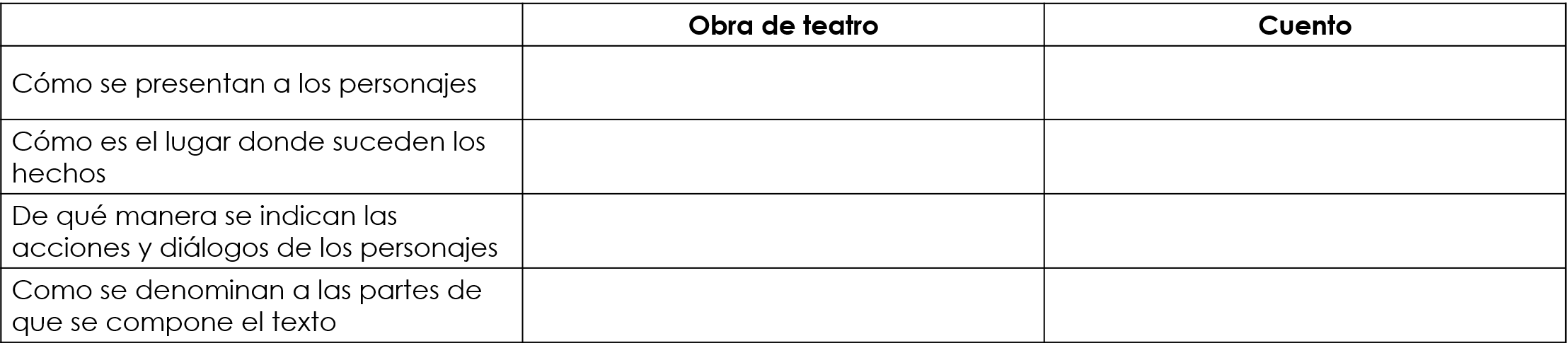 Pedir que se reúnan en parejas y comparen las respuestas escritas en el cuadro.Comentar que si es necesario completar su cuadro lo hagan, agregando lo necesario.Pedir que pasen en una cartulina, el cuadro y lo expongan frente al grupo.Invitar a que comenten las conclusiones obtenidas de las exposiciones.CIERREEntregar ejercicios sobre el tema para que los realicen.RECURSO.- Guión de teatro y ejercicio.CRITERIO.- Identifican la estructura de una obra de teatro y la manera en que se diferencia de los cuentos.RECURSO.- Cuento. CRITERIO.- Identifican las características de un cuento.INICIOPedir que lean nuevamente “El Zagalillo” y el siguiente texto:La cena de AzucenaPersonajes:        Azucena          MozoLa escena tiene lugar en un restaurante elegante. Entra Azucena, mujer muy bien vestida y se sienta a una mesa. En cuanto se acerca el Mozo, se levanta un instante, lo toma del brazo y lo conduce hacia su mesa.Azucena: (habla rápido) Buenas noches, señor. Por favor, ¿me podría atender enseguida? Estoy apurada.Mozo: ¿Qué dice, si la podría tender? ¿Dónde quiere que la tienda?Azucena: Disculpe, dije si me podría atender.Mozo: Sí, ya escuché, me preguntó si la podría tender. Esto es un restaurante, no es un lugar para que la gente se tienda. Si se quiere tender vaya a tenderse a un sillón, a un sofá o a una plaza.Azucena: ¿A una plaza? ¿Para qué?Mozo: Para tenderse en un banco, si quiere.Azucena: Yo a los bancos voy a pagar las cuentas, no a atenderme. Para atenderme voy a...Mozo: (la interrumpe) Claro, para tenderse viene al restaurante. Pero aquí la gente no viene a tenderse, viene a comer. Si quiere tenderse vaya a otro lado.Azucena: Señor, usted no me entiende, yo no quiero tenderme.Mozo: Señora, usted me preguntó si yo la podría tender. Y yo a los clientes no los tiendo.Azucena: Yo no sé si los tiende, pero ¡me parece que no los entiende!Mozo: (irritado) ¡Claro que los entiendo! Pero no los tiendo. Lo único que a veces tiendo es la ropa: camisas, medias, pan...Azucena: (lo interrumpe) ¡Pan! Justamente, podría ir trayendo pan, por lo menos.Mozo: Señora, yo me refería a pantalones.Azucena: ¿Pantalones? ¿Para qué quiero que me traiga pantalones? Si quisiera pantalones no vendría a un restaurante, iría a una tienda de ropa. Si vengo acá, es para comer.Mozo: ¿Y por qué no come en lugar de hablar tanto?Azucena: ¿Cómo quiere que coma si usted no me trae nada, ni siquiera me muestra las entradas?Mozo: Señora, usted de entrada tomó las cosas mal.Pedir que contesten las siguientes preguntas en su cuaderno: ¿Qué diferencias encuentras entre el texto 1 y el texto 2?, ¿Qué tipo de texto es el 1?, ¿Qué tipo de texto es el 2?, ¿Qué características tiene los personajes de los textos?, ¿Cómo es el ambiente en el que se desarrolla cada historia?, ¿Qué diferencias encuentran en la forma en la que hablan los personajes de los cuentos y la manera en que lo hacen en la obra de teatro?DESARROLLOIndicar: Elabora en tu cuaderno un cuadro como el siguiente en el que anotes las semejanzas y diferencias entre la presentación de una historia en un cuento y en una obra de teatro:Pedir que se reúnan en parejas y comparen las respuestas escritas en el cuadro.Comentar que si es necesario completar su cuadro lo hagan, agregando lo necesario.Pedir que pasen en una cartulina, el cuadro y lo expongan frente al grupo.Invitar a que comenten las conclusiones obtenidas de las exposiciones.CIERREEntregar ejercicios sobre el tema para que los realicen.RECURSOS DIDÁCTICOSINICIOPedir que lean nuevamente “El Zagalillo” y el siguiente texto:La cena de AzucenaPersonajes:        Azucena          MozoLa escena tiene lugar en un restaurante elegante. Entra Azucena, mujer muy bien vestida y se sienta a una mesa. En cuanto se acerca el Mozo, se levanta un instante, lo toma del brazo y lo conduce hacia su mesa.Azucena: (habla rápido) Buenas noches, señor. Por favor, ¿me podría atender enseguida? Estoy apurada.Mozo: ¿Qué dice, si la podría tender? ¿Dónde quiere que la tienda?Azucena: Disculpe, dije si me podría atender.Mozo: Sí, ya escuché, me preguntó si la podría tender. Esto es un restaurante, no es un lugar para que la gente se tienda. Si se quiere tender vaya a tenderse a un sillón, a un sofá o a una plaza.Azucena: ¿A una plaza? ¿Para qué?Mozo: Para tenderse en un banco, si quiere.Azucena: Yo a los bancos voy a pagar las cuentas, no a atenderme. Para atenderme voy a...Mozo: (la interrumpe) Claro, para tenderse viene al restaurante. Pero aquí la gente no viene a tenderse, viene a comer. Si quiere tenderse vaya a otro lado.Azucena: Señor, usted no me entiende, yo no quiero tenderme.Mozo: Señora, usted me preguntó si yo la podría tender. Y yo a los clientes no los tiendo.Azucena: Yo no sé si los tiende, pero ¡me parece que no los entiende!Mozo: (irritado) ¡Claro que los entiendo! Pero no los tiendo. Lo único que a veces tiendo es la ropa: camisas, medias, pan...Azucena: (lo interrumpe) ¡Pan! Justamente, podría ir trayendo pan, por lo menos.Mozo: Señora, yo me refería a pantalones.Azucena: ¿Pantalones? ¿Para qué quiero que me traiga pantalones? Si quisiera pantalones no vendría a un restaurante, iría a una tienda de ropa. Si vengo acá, es para comer.Mozo: ¿Y por qué no come en lugar de hablar tanto?Azucena: ¿Cómo quiere que coma si usted no me trae nada, ni siquiera me muestra las entradas?Mozo: Señora, usted de entrada tomó las cosas mal.Pedir que contesten las siguientes preguntas en su cuaderno: ¿Qué diferencias encuentras entre el texto 1 y el texto 2?, ¿Qué tipo de texto es el 1?, ¿Qué tipo de texto es el 2?, ¿Qué características tiene los personajes de los textos?, ¿Cómo es el ambiente en el que se desarrolla cada historia?, ¿Qué diferencias encuentran en la forma en la que hablan los personajes de los cuentos y la manera en que lo hacen en la obra de teatro?DESARROLLOIndicar: Elabora en tu cuaderno un cuadro como el siguiente en el que anotes las semejanzas y diferencias entre la presentación de una historia en un cuento y en una obra de teatro:Pedir que se reúnan en parejas y comparen las respuestas escritas en el cuadro.Comentar que si es necesario completar su cuadro lo hagan, agregando lo necesario.Pedir que pasen en una cartulina, el cuadro y lo expongan frente al grupo.Invitar a que comenten las conclusiones obtenidas de las exposiciones.CIERREEntregar ejercicios sobre el tema para que los realicen.Guión de teatro.Cuentos. Ejercicios.PÁGINAS DEL LIBRO DEL ALUMNO.- 96-109PÁGINAS DEL LIBRO DEL ALUMNO.- 96-109Notas:___________________________________________________________________________________________________________________________ ________________________________________________________________________________________________________________________________Notas:___________________________________________________________________________________________________________________________ ________________________________________________________________________________________________________________________________APRENDIZAJES ESPERADOSPRODUCCIÓNTEMAS DE REFLEXIÓNTEMA DE LA SESIÓNVoces narrativas en obras de teatro y en cuentos.Voces narrativas.SECUENCIA DIDÁCTICAEVALUACIÓNINICIOPedir que observen el siguiente fragmento de texto:Érase un zagalillo, famoso en muchas leguas ala redonda por sus respuestas atinadas y discretas.Su fama llegó a los oídos del Rey, quien, nodando crédito a lo que le contaban del chiquillo,mandó llamarlo a su presencia. Le dijo:—Si eres capaz de responder acertadamente atres preguntas que voy a hacerte, vivirás conmigoen palacio como si fueras mi propio hijo.—¿Cuáles son estas tres preguntas? –dijo elmuchacho.—En primer lugar –dijo el Rey–, dime cuántasgotas de agua hay en el océano.Comentar las siguientes preguntas: ¿Por qué el primer párrafo está subrayado?, ¿Qué diferencias encuentras entre lo que está subrayado y lo que no?, ¿Si los diálogos los dicen los personajes quién dirá la parte subrayada del texto?DESARROLLOExplicar: Quien cumple la función de contar la historia que se nos presenta en la obra narrativa es el narrador.Existen varios tipos de narradores, y distintas maneras de llevar a cabo el proceso mágico de contar, de envolver al destinatario en el mundo narrado. Tercera persona.- En primer lugar está el narrador en tercera persona. Se trata de una voz que relata la historia desde su propio punto de vista, pero sin participar en ella. No es exactamente un personaje, sin embargo, tampoco hay que confundirlo con el autor de la obra. El narrador es siempre un ser ficticio, quien no interviene en el mundo narrado, sino solamente lo cuenta. Ejemplo:Jugaba el niño en el jardín de la casa con una copa de cristal que, en el límpido ambiente de la tarde, un rayo de sol tornasolaba como un prisma. Manteniéndola no muy firme, en una mano, traía en la otra un junco con el que golpeaba acompasadamente en la copa.En primera persona.- En este caso se trata de un personaje que asume el rol de narrador. Conoce la historia que cuenta porque participa en ella, y vive las mismas cosas que los demás personajes. Ejemplo:Una noche ––la del 20 de marzo de 1888–– volvía yo de visitar a un paciente (pues de nuevo estaba ejerciendo la medicina), cuando el camino me llevó por Baker Street. Al pasar frente a la puerta que tan bien recordaba, y que siempre estará asociada en mi mente con mi noviazgo y con los siniestros incidentes del Estudio en escarlata, se apoderó de mí un fuerte deseo de volver a ver a Holmes y saber en qué empleaba sus extraordinarios poderes.CIERREEntregar ejercicios sobre el tema para que los realicen.RECURSO.- Ejercicio.CRITERIO.- Identifican las voces narrativas en obras de teatro y en cuentos.INICIOPedir que observen el siguiente fragmento de texto:Érase un zagalillo, famoso en muchas leguas ala redonda por sus respuestas atinadas y discretas.Su fama llegó a los oídos del Rey, quien, nodando crédito a lo que le contaban del chiquillo,mandó llamarlo a su presencia. Le dijo:—Si eres capaz de responder acertadamente atres preguntas que voy a hacerte, vivirás conmigoen palacio como si fueras mi propio hijo.—¿Cuáles son estas tres preguntas? –dijo elmuchacho.—En primer lugar –dijo el Rey–, dime cuántasgotas de agua hay en el océano.Comentar las siguientes preguntas: ¿Por qué el primer párrafo está subrayado?, ¿Qué diferencias encuentras entre lo que está subrayado y lo que no?, ¿Si los diálogos los dicen los personajes quién dirá la parte subrayada del texto?DESARROLLOExplicar: Quien cumple la función de contar la historia que se nos presenta en la obra narrativa es el narrador.Existen varios tipos de narradores, y distintas maneras de llevar a cabo el proceso mágico de contar, de envolver al destinatario en el mundo narrado. Tercera persona.- En primer lugar está el narrador en tercera persona. Se trata de una voz que relata la historia desde su propio punto de vista, pero sin participar en ella. No es exactamente un personaje, sin embargo, tampoco hay que confundirlo con el autor de la obra. El narrador es siempre un ser ficticio, quien no interviene en el mundo narrado, sino solamente lo cuenta. Ejemplo:Jugaba el niño en el jardín de la casa con una copa de cristal que, en el límpido ambiente de la tarde, un rayo de sol tornasolaba como un prisma. Manteniéndola no muy firme, en una mano, traía en la otra un junco con el que golpeaba acompasadamente en la copa.En primera persona.- En este caso se trata de un personaje que asume el rol de narrador. Conoce la historia que cuenta porque participa en ella, y vive las mismas cosas que los demás personajes. Ejemplo:Una noche ––la del 20 de marzo de 1888–– volvía yo de visitar a un paciente (pues de nuevo estaba ejerciendo la medicina), cuando el camino me llevó por Baker Street. Al pasar frente a la puerta que tan bien recordaba, y que siempre estará asociada en mi mente con mi noviazgo y con los siniestros incidentes del Estudio en escarlata, se apoderó de mí un fuerte deseo de volver a ver a Holmes y saber en qué empleaba sus extraordinarios poderes.CIERREEntregar ejercicios sobre el tema para que los realicen.RECURSOS DIDÁCTICOSINICIOPedir que observen el siguiente fragmento de texto:Érase un zagalillo, famoso en muchas leguas ala redonda por sus respuestas atinadas y discretas.Su fama llegó a los oídos del Rey, quien, nodando crédito a lo que le contaban del chiquillo,mandó llamarlo a su presencia. Le dijo:—Si eres capaz de responder acertadamente atres preguntas que voy a hacerte, vivirás conmigoen palacio como si fueras mi propio hijo.—¿Cuáles son estas tres preguntas? –dijo elmuchacho.—En primer lugar –dijo el Rey–, dime cuántasgotas de agua hay en el océano.Comentar las siguientes preguntas: ¿Por qué el primer párrafo está subrayado?, ¿Qué diferencias encuentras entre lo que está subrayado y lo que no?, ¿Si los diálogos los dicen los personajes quién dirá la parte subrayada del texto?DESARROLLOExplicar: Quien cumple la función de contar la historia que se nos presenta en la obra narrativa es el narrador.Existen varios tipos de narradores, y distintas maneras de llevar a cabo el proceso mágico de contar, de envolver al destinatario en el mundo narrado. Tercera persona.- En primer lugar está el narrador en tercera persona. Se trata de una voz que relata la historia desde su propio punto de vista, pero sin participar en ella. No es exactamente un personaje, sin embargo, tampoco hay que confundirlo con el autor de la obra. El narrador es siempre un ser ficticio, quien no interviene en el mundo narrado, sino solamente lo cuenta. Ejemplo:Jugaba el niño en el jardín de la casa con una copa de cristal que, en el límpido ambiente de la tarde, un rayo de sol tornasolaba como un prisma. Manteniéndola no muy firme, en una mano, traía en la otra un junco con el que golpeaba acompasadamente en la copa.En primera persona.- En este caso se trata de un personaje que asume el rol de narrador. Conoce la historia que cuenta porque participa en ella, y vive las mismas cosas que los demás personajes. Ejemplo:Una noche ––la del 20 de marzo de 1888–– volvía yo de visitar a un paciente (pues de nuevo estaba ejerciendo la medicina), cuando el camino me llevó por Baker Street. Al pasar frente a la puerta que tan bien recordaba, y que siempre estará asociada en mi mente con mi noviazgo y con los siniestros incidentes del Estudio en escarlata, se apoderó de mí un fuerte deseo de volver a ver a Holmes y saber en qué empleaba sus extraordinarios poderes.CIERREEntregar ejercicios sobre el tema para que los realicen.Ejercicios.PÁGINAS DEL LIBRO DEL ALUMNO.- 96-109PÁGINAS DEL LIBRO DEL ALUMNO.- 96-109Notas:___________________________________________________________________________________________________________________________ ________________________________________________________________________________________________________________________________Notas:___________________________________________________________________________________________________________________________ ________________________________________________________________________________________________________________________________APRENDIZAJES ESPERADOSPRODUCCIÓNTEMAS DE REFLEXIÓNTEMA DE LA SESIÓN Diferencias entre discurso directo e indirecto. Tipos de discurso.SECUENCIA DIDÁCTICAEVALUACIÓNINICIOPedir que lean el siguiente fragmento de la obra de teatro de caperucita roja:Caperucita es una niña que vive en el bosque y su mamá le dice que vaya a casa de su abuelita y no se distraiga, pero ella no hace caso.Mamá: Caperucita, llévale esto a tu abuelita, y no te distraigas. Comentar la siguiente pregunta: ¿En cuál frase, de las anteriores se está empleando el discurso indirecto? Pedir que argumenten su repuesta.DESARROLLOExplicar: El discurso directo es la forma de referir textualmente un mensaje. Se marca gráficamente con líneas de diálogo o con comillas, por ejemplo: Manuel dijo "Me gustan mucho los carros". El discurso indirecto es la introducción de la voz del otro pero con algunos cambios, ya que se refiere el discurso ajeno de forma indirecta: "Manuel dijo que los carros le gustaban mucho". Está relacionado con el estilo directo.Caperucita es una niña que vive en el bosque y su mamá le dice que vaya a casa de su abuelita y no se distraiga, pero ella no hace caso.En el párrafo anterior se está empleando el discurso indirecto porque se menciona con palabras propias lo que otra persona dijo, y se utiliza la palabra «dice» Mamá: Caperucita, llévale esto a tu abuelita, y no te distraigas. En este párrafo se emplea el discurso directo porque se muestra el diálogo tal y como se dijo. ¿Qué palabras ayudan a identificar que se está empleando el discurso indirecto?Las palabras:Dijo, mencionó, dice, argumentó, platicó que, exclamó, preguntó que, pidió que, etc.Ejemplo: Carlos dijo que estudió mucho.CIERREEntregar el ejercicio sobre el tema para que lo realicen.RECURSO.- Ejercicio.CRITERIO.- Identifican la diferencia entre discurso directo e indirecto.INICIOPedir que lean el siguiente fragmento de la obra de teatro de caperucita roja:Caperucita es una niña que vive en el bosque y su mamá le dice que vaya a casa de su abuelita y no se distraiga, pero ella no hace caso.Mamá: Caperucita, llévale esto a tu abuelita, y no te distraigas. Comentar la siguiente pregunta: ¿En cuál frase, de las anteriores se está empleando el discurso indirecto? Pedir que argumenten su repuesta.DESARROLLOExplicar: El discurso directo es la forma de referir textualmente un mensaje. Se marca gráficamente con líneas de diálogo o con comillas, por ejemplo: Manuel dijo "Me gustan mucho los carros". El discurso indirecto es la introducción de la voz del otro pero con algunos cambios, ya que se refiere el discurso ajeno de forma indirecta: "Manuel dijo que los carros le gustaban mucho". Está relacionado con el estilo directo.Caperucita es una niña que vive en el bosque y su mamá le dice que vaya a casa de su abuelita y no se distraiga, pero ella no hace caso.En el párrafo anterior se está empleando el discurso indirecto porque se menciona con palabras propias lo que otra persona dijo, y se utiliza la palabra «dice» Mamá: Caperucita, llévale esto a tu abuelita, y no te distraigas. En este párrafo se emplea el discurso directo porque se muestra el diálogo tal y como se dijo. ¿Qué palabras ayudan a identificar que se está empleando el discurso indirecto?Las palabras:Dijo, mencionó, dice, argumentó, platicó que, exclamó, preguntó que, pidió que, etc.Ejemplo: Carlos dijo que estudió mucho.CIERREEntregar el ejercicio sobre el tema para que lo realicen.RECURSOS DIDÁCTICOSINICIOPedir que lean el siguiente fragmento de la obra de teatro de caperucita roja:Caperucita es una niña que vive en el bosque y su mamá le dice que vaya a casa de su abuelita y no se distraiga, pero ella no hace caso.Mamá: Caperucita, llévale esto a tu abuelita, y no te distraigas. Comentar la siguiente pregunta: ¿En cuál frase, de las anteriores se está empleando el discurso indirecto? Pedir que argumenten su repuesta.DESARROLLOExplicar: El discurso directo es la forma de referir textualmente un mensaje. Se marca gráficamente con líneas de diálogo o con comillas, por ejemplo: Manuel dijo "Me gustan mucho los carros". El discurso indirecto es la introducción de la voz del otro pero con algunos cambios, ya que se refiere el discurso ajeno de forma indirecta: "Manuel dijo que los carros le gustaban mucho". Está relacionado con el estilo directo.Caperucita es una niña que vive en el bosque y su mamá le dice que vaya a casa de su abuelita y no se distraiga, pero ella no hace caso.En el párrafo anterior se está empleando el discurso indirecto porque se menciona con palabras propias lo que otra persona dijo, y se utiliza la palabra «dice» Mamá: Caperucita, llévale esto a tu abuelita, y no te distraigas. En este párrafo se emplea el discurso directo porque se muestra el diálogo tal y como se dijo. ¿Qué palabras ayudan a identificar que se está empleando el discurso indirecto?Las palabras:Dijo, mencionó, dice, argumentó, platicó que, exclamó, preguntó que, pidió que, etc.Ejemplo: Carlos dijo que estudió mucho.CIERREEntregar el ejercicio sobre el tema para que lo realicen.Ejercicios.PÁGINAS DEL LIBRO DEL ALUMNO.- 96-109PÁGINAS DEL LIBRO DEL ALUMNO.- 96-109Notas:___________________________________________________________________________________________________________________________ ________________________________________________________________________________________________________________________________Notas:___________________________________________________________________________________________________________________________ ________________________________________________________________________________________________________________________________APRENDIZAJES ESPERADOSPRODUCCIÓNTEMAS DE REFLEXIÓNTEMA DE LA SESIÓN Uso de paréntesis para introducir acotaciones en obras de teatroAcotaciones.SECUENCIA DIDÁCTICAEVALUACIÓNINICIOPedir que observen el siguiente diálogo de un guión teatral:Duendecillo: (como en silencio) ¿Dónde estará la Anjana? (dirigiéndose al público) Las anjanas son muy buenas le dan premios a los niños y a las niñas que se portan bien. Pero no les gustan las personas malas, como el señor cazador que…(Entra el cazador interrumpiendo, no ve al duendecillo.)Cazador: (alardeando) Yo soy el mejor cazador de toda esta zona y sus alrededores, no hay animal, grande o pequeño, que se me resista. Soy el mejor, no cabe ninguna duda. (se da cuenta que está el duendecillo) Y tú ¿qué haces aquí? ¿De dónde saliste?¿Eres un animal? Te tendré que matar…(Al fondo se ven a los animales del bosque jugando entre sí.)Preguntar: ¿Qué función tienen los paréntesis en el texto que acabas de leer?Pedir que comenten el contenido del guión con sus compañeros.DESARROLLOExplicar: Las acotaciones son los textos en los que el autor teatral hace indicaciones sobre cómo ha de ser la representación. Son propias del texto dramático, y conforman la guía de la transformación del texto en espectáculo.El espectador de una representación no tendrá acceso a las acotaciones en la forma lingüística del texto escrito a la que sí accede el lector, sino a la forma espectacular que adquieren en el escenario. Tienen el objetivo de aclarar cuestiones vinculadas con el escenario, la acción o los movimientos de los personajes. Las acotaciones en un guión de teatro escrito se representan entre paréntesis.Pedir que copien en su cuaderno el siguiente fragmento de un guión teatral y escriban en él las acotaciones que necesita:Cazador: Una presa.  ¡Es mía!, ¡es mía! (________________). Pero qué sucede. No puede ser… (________________) ¿Dónde está la liebre? (_________________________________)Cazador: (_________________), Pero, ¡qué mujer más bella! ¡Tengo que conocerla! (________________)Cazador: (_________________) No entiendo. ¿Qué está pasando? ¡No es posible!Pedir que comenten en grupo las acotaciones que escribieron.Solicitar que elijan el guión de teatro en el que las acotaciones fueron las más adecuadas de todo el grupo.Invitar a que comenten el por qué esas acotaciones fueron las más adecuadas.CIERREEntregar ejercicios sobre el tema para que los resuelvan.RECURSO.- Ejercicio.CRITERIO.- Usan el paréntesis para introducir acotaciones en las obras de teatro.INICIOPedir que observen el siguiente diálogo de un guión teatral:Duendecillo: (como en silencio) ¿Dónde estará la Anjana? (dirigiéndose al público) Las anjanas son muy buenas le dan premios a los niños y a las niñas que se portan bien. Pero no les gustan las personas malas, como el señor cazador que…(Entra el cazador interrumpiendo, no ve al duendecillo.)Cazador: (alardeando) Yo soy el mejor cazador de toda esta zona y sus alrededores, no hay animal, grande o pequeño, que se me resista. Soy el mejor, no cabe ninguna duda. (se da cuenta que está el duendecillo) Y tú ¿qué haces aquí? ¿De dónde saliste?¿Eres un animal? Te tendré que matar…(Al fondo se ven a los animales del bosque jugando entre sí.)Preguntar: ¿Qué función tienen los paréntesis en el texto que acabas de leer?Pedir que comenten el contenido del guión con sus compañeros.DESARROLLOExplicar: Las acotaciones son los textos en los que el autor teatral hace indicaciones sobre cómo ha de ser la representación. Son propias del texto dramático, y conforman la guía de la transformación del texto en espectáculo.El espectador de una representación no tendrá acceso a las acotaciones en la forma lingüística del texto escrito a la que sí accede el lector, sino a la forma espectacular que adquieren en el escenario. Tienen el objetivo de aclarar cuestiones vinculadas con el escenario, la acción o los movimientos de los personajes. Las acotaciones en un guión de teatro escrito se representan entre paréntesis.Pedir que copien en su cuaderno el siguiente fragmento de un guión teatral y escriban en él las acotaciones que necesita:Cazador: Una presa.  ¡Es mía!, ¡es mía! (________________). Pero qué sucede. No puede ser… (________________) ¿Dónde está la liebre? (_________________________________)Cazador: (_________________), Pero, ¡qué mujer más bella! ¡Tengo que conocerla! (________________)Cazador: (_________________) No entiendo. ¿Qué está pasando? ¡No es posible!Pedir que comenten en grupo las acotaciones que escribieron.Solicitar que elijan el guión de teatro en el que las acotaciones fueron las más adecuadas de todo el grupo.Invitar a que comenten el por qué esas acotaciones fueron las más adecuadas.CIERREEntregar ejercicios sobre el tema para que los resuelvan.RECURSOS DIDÁCTICOSINICIOPedir que observen el siguiente diálogo de un guión teatral:Duendecillo: (como en silencio) ¿Dónde estará la Anjana? (dirigiéndose al público) Las anjanas son muy buenas le dan premios a los niños y a las niñas que se portan bien. Pero no les gustan las personas malas, como el señor cazador que…(Entra el cazador interrumpiendo, no ve al duendecillo.)Cazador: (alardeando) Yo soy el mejor cazador de toda esta zona y sus alrededores, no hay animal, grande o pequeño, que se me resista. Soy el mejor, no cabe ninguna duda. (se da cuenta que está el duendecillo) Y tú ¿qué haces aquí? ¿De dónde saliste?¿Eres un animal? Te tendré que matar…(Al fondo se ven a los animales del bosque jugando entre sí.)Preguntar: ¿Qué función tienen los paréntesis en el texto que acabas de leer?Pedir que comenten el contenido del guión con sus compañeros.DESARROLLOExplicar: Las acotaciones son los textos en los que el autor teatral hace indicaciones sobre cómo ha de ser la representación. Son propias del texto dramático, y conforman la guía de la transformación del texto en espectáculo.El espectador de una representación no tendrá acceso a las acotaciones en la forma lingüística del texto escrito a la que sí accede el lector, sino a la forma espectacular que adquieren en el escenario. Tienen el objetivo de aclarar cuestiones vinculadas con el escenario, la acción o los movimientos de los personajes. Las acotaciones en un guión de teatro escrito se representan entre paréntesis.Pedir que copien en su cuaderno el siguiente fragmento de un guión teatral y escriban en él las acotaciones que necesita:Cazador: Una presa.  ¡Es mía!, ¡es mía! (________________). Pero qué sucede. No puede ser… (________________) ¿Dónde está la liebre? (_________________________________)Cazador: (_________________), Pero, ¡qué mujer más bella! ¡Tengo que conocerla! (________________)Cazador: (_________________) No entiendo. ¿Qué está pasando? ¡No es posible!Pedir que comenten en grupo las acotaciones que escribieron.Solicitar que elijan el guión de teatro en el que las acotaciones fueron las más adecuadas de todo el grupo.Invitar a que comenten el por qué esas acotaciones fueron las más adecuadas.CIERREEntregar ejercicios sobre el tema para que los resuelvan.Ejercicios. PÁGINAS DEL LIBRO DEL ALUMNO.-  96-109PÁGINAS DEL LIBRO DEL ALUMNO.-  96-109Notas:___________________________________________________________________________________________________________________________ ________________________________________________________________________________________________________________________________Notas:___________________________________________________________________________________________________________________________ ________________________________________________________________________________________________________________________________EJEForma, espacio y medidaAPRENDIZAJES ESPERADOS- Utiliza el sistema de coordenadas cartesianas para ubicar puntos o trazar figuras en el primer cuadrante.- Resuelve problemas que implican conversiones del Sistema Internacional (si) y el Sistema Inglés de Medidas.- Resuelve problemas que involucran el uso de medidas de tendencia central (media, mediana y moda).CONTENIDO DISCIPLINARMedidaRelación entre unidades del Sistema Internacional de Medidas y las unidades más comunes del Sistema Inglés.ESTÁNDARES QUE SE FAVORECEN2.3.1. Establece relaciones entre las unidades del Sistema Internacional de Medidas, entre las unidades del Sistema Inglés, así como entre las unidades de ambos sistemas.4.4. Comparte e intercambia ideas sobre los procedimientos y resultados al resolver problemas.COMPETENCIAS MATEMÁTICAS- Resolver problemas de manera autónoma.                           - Comunicar información matemática.- Validar procedimientos y resultados.                                     - Manejar técnicas eficientemente.SECUENCIA DIDÁCTICASECUENCIA DIDÁCTICAMOMENTOFECHA DE  APLICACIONSESIÓN Y ACTIVIDADESINICIO1.- Comentar: Como bien sabes nosotros utilizamos el sistema internacional de medidas para realizar mediciones.Preguntar: ¿Cuáles unidades de medida recuerdas? Kilogramo, gramo, kilómetro, metro, centímetro, litros, mililitros. ¿Para qué las utilizas? El kilogramo y el gramo son utilizados para medir peso. Los kilómetros, metros y centímetros para medir longitudes. Los litros y los mililitros para medir volumen en líquidos.Preguntar: ¿Has escuchado hablar sobre los galones?, ¿Las pulgadas?, ¿Las yardas?, ¿La onza o la libra?, ¿En dónde?, ¿Para qué utilizamos estos términos?Explicar: Estos términos pertenecen al sistema inglés de medidas. El sistema inglés de medidas es usado ampliamente en los Estados Unidos de América y, cada vez en menor medida, en algunos países con tradición británica. Debido a la intensa relación comercial que tiene nuestro país con los EUA, existen aún en México muchos productos fabricados con especificaciones en este sistema. Ejemplos de ello son los productos de madera, tornillería, cables conductores y perfiles metálicos. ¿Cuáles son las unidades de medida del sistema inglés? Pulgada, pie, yarda y milla son utilizadas para medir longitudes. Onza y libra son utilizadas para medir peso. Onza líquida, galón y barril son unidades de medida para volumen en líquidos.Preguntar: ¿Conoces cuáles son las equivalencias entre el sistema internacional de medidas y el sistema inglés? Mostrar la siguiente tabla con las equivalencias entre ambos sistemas: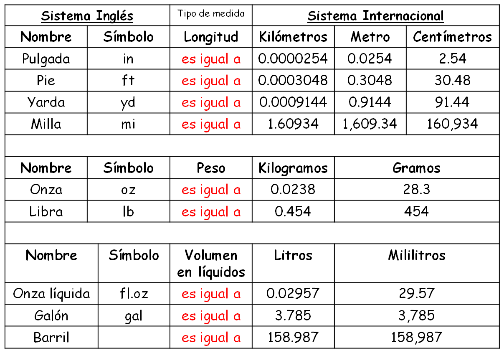 Entregar un ejercicio donde los alumnos deben completar una tabla como la anterior con las equivalencias mostradas.DESARROLLO2.- Entregar un ejercicio para que lo resuelvan de manera individual, en él los alumnos deben recortar los símbolos de las unidades de medida y pegarlas junto al nombre al que pertenecen. Comparar con el resto del grupo las respuestas obtenidas.Entregar un ejercicio donde escriban cuál es el tipo de medida de las unidades que se les muestran.Indicar: Escribe en el cuaderno las siguientes situaciones: 1.- Medir el ancho de un terreno. Yarda o metro.2.- Medir el largo de un cuaderno. Centímetros o pulgadas.3.- Medir el peso de una persona. Kilogramos o libras.4.- Medir el peso de un lápiz. Gramos u onzas.5.- Medir el volumen de una jarra de agua. Litros, onza líquida o galones.DESARROLLO3.- Preguntar: ¿Recuerdas cuáles son las unidades de medida utilizadas para medir longitudes en el sistema inglés? Pulgada, pie, yarda, milla ¿Y en el sistema internacional? Kilómetros, metros, centímetros.Plantear la situación: Victoria quiere comprar un terreno, ha visto varios anuncios y uno de ellos le llamó la atención, el terreno tiene las siguientes medidas: 15 yd de ancho por 16 yd de largo, ¿Cuánto miden en metros los lados del terreno? ¿Qué operaciones debes efectuar para conocerlos?Explicar: Como sabes 1 yd equivale a 0.9144 m por lo tanto para conocer el resultado correcto sólo debes multiplicar el número de yardas por 0.9144 para obtener las medidas en metros.15 x 0.9144 = 13.716 m16 x 0.9144 = 14.6304 mPara convertir medidas del sistema inglés a medidas del sistema internacional debes multiplicar las unidades por las equivalencias que se muestran en la siguiente tabla: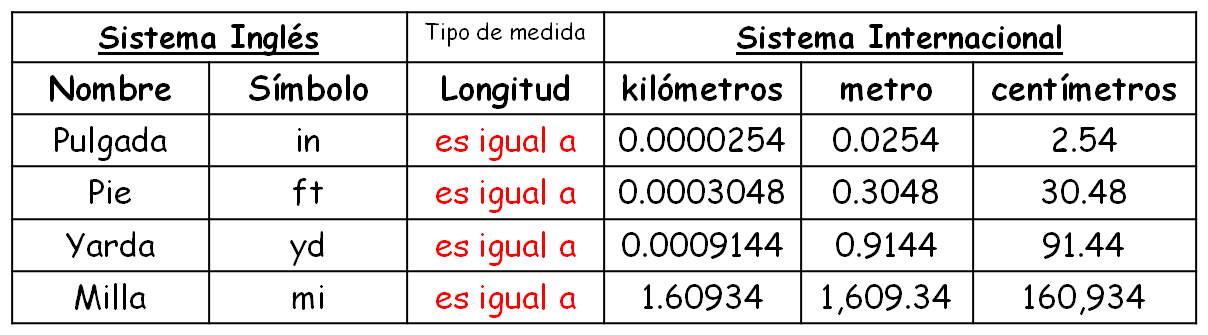 Por ejemplo: Si quieres convertir pies a centímetros, debes multiplicar la cantidad de pies por 30.48:42 ft = ¿? Cm                                       42 ft x 30.48 = 1280.16 cmSi quieres convertir millas a kilómetros debes multiplicar la cantidad de millas por 1.60934:12 mi = ¿? Km                                     12 mi x 1.60934 = 19.31 kmSi lo que deseas es convertir unidades del sistema internacional a medidas del sistema inglés debes dividir la cantidad de unidades entre las equivalencias de la tabla.Por ejemplo: Si quieres convertir metros a pies, debes dividir la cantidad de metros entre 0.3048:40 m = ¿? Ft                                        40 m ÷ 0.3048 = 131.23 ftSi quieres convertir kilómetros a millas, debes dividir la cantidad de kilómetros entre 1.60934:12 km = ¿? Mi                                      12 km ÷ 1.60934 = 7.46 miIndicar: Realiza las siguientes conversiones en el cuaderno:14 in = 35.56 cm                                    20 mi = 32,186.8 m                                24 ft = 7.3152 m84 ft = 0.0256032 km                             4 km = 2.485490 mi                               15 m = 16.4041 yd24 m = 78.74 ft                                       14 cm = 5.511 in                                    140 in = 3.556 m                  18 mi = 28.9681 kmEntregar un ejercicio para que lo resuelvan de manera individual, en él deben realizar algunas conversiones de unidades de longitud entre el sistema inglés y el sistema internacional.DESARROLLO4.-  Preguntar: ¿Recuerdas cuáles son las unidades del sistema inglés para medir pesos? Onza y libra ¿Cuáles unidades utilizamos para medir pesos en el sistema internacional? Kilogramos y gramos.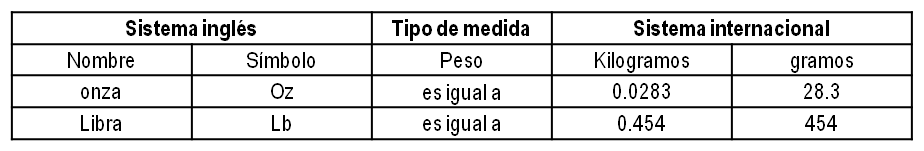 Explicar: Para realizar conversiones entre estas unidades debes seguir los mismos pasos estudiados con anterioridad. Para convertir del sistema inglés al sistema internacional debes multiplicar la cantidad por las equivalencias mostradas en la tabla. Por ejemplo: Si quieres convertir onzas a kilogramos, debes multiplicar la cantidad de onzas por 0.0283:45 oz = ¿? Kg                                       45 oz x 0.0283 = 1.2735 kgSi quieres convertir libras a gramos, debes multiplicar la cantidad de libras por 454:40 lb = ¿? G                                         40 lb x 454 = 18,160 gPara convertir unidades del sistema internacional al sistema inglés, debes dividir las cantidades entre las equivalencias. Por ejemplo: Si quieres convertir gramos a onzas, debes dividir la cantidad de gramos entre 28.3:80 g = ¿? Oz                                        80 g ÷ 28.3 = 2.8268 ozSi quieres convertir kilogramos a libras, debes dividir la cantidad de kilogramos entre 0.454:50 km = ¿? Lb                                      50 km ÷ 0.454 = 110.1321 lbPedir que realicen las siguientes conversiones en su cuaderno:45 lb = 20430 g                                             85 g = 0.1872 lb                                  150 oz = 4.245 kg280 oz = 7.924 kg                                         1520 g = 3.348 lb                                 200 g = 7.067 oz190 oz = 5377 g                                            450 g = 15.90 oz                                  3685 g = 8.1167 lb                      14 lb = 6356 gExplicar: Si lo que quieres es convertir son las unidades de medida para volumen en líquidos, debes seguir los mismos pasos. Recuerda que debes recurrir a la tabla de equivalencias: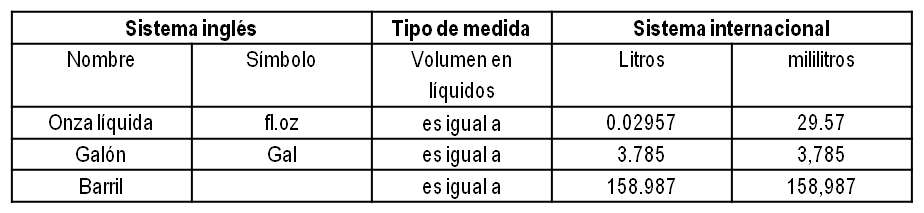 Pedir que obtengan las siguientes equivalencias en el cuaderno:40 fl.oz = 1.14 l                                           56 fl.oz = 1655.92 ml                              1542 l = 407.39 gal57 gal = 215.745 l                                       124 fl.oz = 3.6 l                                       296 l = 78.20 gal12,495 ml = 422.56 gal                               678 ml = 22.93 fl.oz                                45 barriles = 7,154.415 l         2 barriles = 317,974 mlEntregar un ejercicio para que se resuelva de manera individual relacionado con el tema de estudio de la sesión.CIERRE5.- Entregar un ejercicio para que lo resuelvan de manera individual, en él deben obtener algunas equivalencias entre el Sistema Internacional de Medidas y el Sistema Inglés.Pedir que realicen las siguientes conversiones en el cuaderno:20 in = 0.508 m                               45 in = 114.3 cm                               154 yd = 140.8176 m                        258 mi = 415.21 km 194 cm = 76.38 in                           87 m = 285.43 ft                                150 m = 164.04 yd                            4 mi = 6,437.36 m260 oz = 7.358 kg                          19 oz = 537.7 g                                   85 kg = 187.22 lb                             40 lb = 18,160 g15 fl.oz = 443.55 ml                       14 barriles = 2225.82 l                        195 l = 51.52 galIndicar: Escribe las equivalencias correctas en tu cuaderno:50 in = 127 cm                              28 in = 8.5344 m                                  247 yd = 225.86 m                           315 mi = 506.9421 km223 cm = 87.79 in                        115 m = 337.30 ft                                  88 m = 96.24 yd                               7 mi = 11,265.38 m180 oz = 5,094 kg                         24 oz = 679.2 g                                    69 kg = 151.98 lb                             75 lb = 34,050 g35 fl.oz = 1.034 l                           4 barriles = 635,948 ml                         978 l = 258.39 galEVALUACIÓN.-   RECURSOS.-  Situaciones, ejercicios, problemas, preguntas y operaciones.                              CRITERIOS.- Procedimientos adecuados y resultados correctos.EVALUACIÓN.-   RECURSOS.-  Situaciones, ejercicios, problemas, preguntas y operaciones.                              CRITERIOS.- Procedimientos adecuados y resultados correctos.RECURSOS DIDACTICOS.-  Ejercicios.RECURSOS DIDACTICOS.-  Ejercicios.PÁGINAS DEL LIBRO SEP DEL ALUMNO.-  95-97PÁGINAS DEL LIBRO SEP DEL ALUMNO.-  95-97Notas:__________________________________________________________________________________________________________________________ ________________________________________________________________________________________________________________________________________________________________________________________________________________________________________________________________________________________________________________________________________________________________________________________________________________________________________________________________________________________________________________________________Notas:__________________________________________________________________________________________________________________________ ________________________________________________________________________________________________________________________________________________________________________________________________________________________________________________________________________________________________________________________________________________________________________________________________________________________________________________________________________________________________________________________________¿Cómo son los materiales y sus cambios? Los materiales tienen dureza, flexibilidad, permeabilidad y cambian de manera temporal o permanente¿Cómo son los materiales y sus cambios? Los materiales tienen dureza, flexibilidad, permeabilidad y cambian de manera temporal o permanente¿Cómo son los materiales y sus cambios? Los materiales tienen dureza, flexibilidad, permeabilidad y cambian de manera temporal o permanenteAprendizajes esperados:Contenidos:Contenidos:- Caracteriza e identifica las transformaciones temporales y permanentes en algunos materiales y fenómenos naturales del entorno.- Explica los beneficios y riesgos de las transformaciones temporales y permanentes en la naturaleza y en su vida diaria.- Argumenta la importancia de la energía y sus transformaciones en el mantenimiento de la vida y en las actividades cotidianas.¿Cuándo un cambio es permanente o temporal?- Evaluación de beneficios y riesgos de las transformaciones temporales –ciclo del agua– y permanentes –combustión– en la naturaleza.¿Cómo se obtiene la energía?- La energía y sus transformaciones en la escuela, la casa y la comunidad.¿Cuándo un cambio es permanente o temporal?- Evaluación de beneficios y riesgos de las transformaciones temporales –ciclo del agua– y permanentes –combustión– en la naturaleza.¿Cómo se obtiene la energía?- La energía y sus transformaciones en la escuela, la casa y la comunidad.Estándares que se favorecen:Estándares que se favorecen:Competencias que se favorecen: 1. Conocimiento científico1.8. Identifica las transformaciones temporales y permanentes en procesos del entorno y en fenómenos naturales, así como algunas de las causas que las producen. 1.9. Identifica algunos efectos de la interacción de objetos relacionados con la fuerza, el movimiento, la luz, el sonido, la electricidad y el calor.1.10. Identifica algunas manifestaciones y transformaciones de la energía.2. Aplicaciones del conocimiento científico y de la tecnología2.2. Identifica la contribución de la ciencia y la tecnología en la investigación, la atención de la salud y el cuidado del ambiente.2.3. Identifica el aprovechamiento de dispositivos ópticos y eléctricos, máquinas simples, materiales y la conservación de alimentos, tanto en las actividades humanas como en la satisfacción de necesidades.2.4. Identifica ventajas y desventajas de las formas actuales para obtener y aprovechar la energía térmica y eléctrica, así como la importancia de desarrollar alternativas orientadas al desarrollo sustentable.1. Conocimiento científico1.8. Identifica las transformaciones temporales y permanentes en procesos del entorno y en fenómenos naturales, así como algunas de las causas que las producen. 1.9. Identifica algunos efectos de la interacción de objetos relacionados con la fuerza, el movimiento, la luz, el sonido, la electricidad y el calor.1.10. Identifica algunas manifestaciones y transformaciones de la energía.2. Aplicaciones del conocimiento científico y de la tecnología2.2. Identifica la contribución de la ciencia y la tecnología en la investigación, la atención de la salud y el cuidado del ambiente.2.3. Identifica el aprovechamiento de dispositivos ópticos y eléctricos, máquinas simples, materiales y la conservación de alimentos, tanto en las actividades humanas como en la satisfacción de necesidades.2.4. Identifica ventajas y desventajas de las formas actuales para obtener y aprovechar la energía térmica y eléctrica, así como la importancia de desarrollar alternativas orientadas al desarrollo sustentable.- Comprensión de fenómenos y procesos naturales desde la perspectiva científica.- Toma de decisiones informadas para el cuidado del ambiente y la promoción de la salud orientadas a la cultura de la prevención.- Comprensión de los alcances y limitaciones de la ciencia y del desarrollo tecnológico en diversos contextos.APRENDIZAJES ESPERADOSCONTENIDOSTEMA DE LA SESIÓNCaracteriza e identifica las transformaciones temporales y permanentes en algunos materiales y fenómenos naturales del entorno. Explicar los beneficios y riesgos de las transformaciones temporales y permanentes en la naturaleza y en su vida diaria.Evaluación de beneficios y riesgos de las transformaciones temporales –ciclo del agua- y permanentes –combustión- en la naturaleza.Beneficios y riesgos del ciclo del agua.SECUENCIA DIDÁCTICAEVALUACIÓNINICIO Preguntar: ¿Utilizas el agua en sus diferentes estados?, ¿Cómo?Indicar: Escribe una lista de las actividades donde utilizas el agua.Pedir que escriban por qué es importante el agua en sus diferentes estados.Preguntar: ¿Por qué es importe el agua en forma líquida?, ¿Qué importancia tiene el agua en forma sólida?, ¿Por qué es importante el agua en forma gaseosa?, ¿Qué pasaría si el agua en la tierra sólo se encontrara en uno de sus tres estados?DESARROLLOExplicar el ciclo del agua. Preguntar: ¿Qué riesgos representa para el ser humano el ciclo del agua?CIERREPedir que copien y completen la siguiente información en su cuaderno:El agua está en constante cambio y movimiento en todo el planeta, al proceso anterior se le denomina ciclo del agua.El agua, ese compuesto químico que se encuentra presente en la naturaleza en forma líquida, sólida o gaseosa,  es esencial para la salud y la vida de todos los seres en nuestro planeta.Cuando el agua del mar y otros lugares se calienta  las moléculas por ser muy livianas suben.El agua pasa de estado líquido a gaseoso mediante la evaporación.RECURSO.- Información. CRITERIO.- Reconocen las características del ciclo del agua.INICIO Preguntar: ¿Utilizas el agua en sus diferentes estados?, ¿Cómo?Indicar: Escribe una lista de las actividades donde utilizas el agua.Pedir que escriban por qué es importante el agua en sus diferentes estados.Preguntar: ¿Por qué es importe el agua en forma líquida?, ¿Qué importancia tiene el agua en forma sólida?, ¿Por qué es importante el agua en forma gaseosa?, ¿Qué pasaría si el agua en la tierra sólo se encontrara en uno de sus tres estados?DESARROLLOExplicar el ciclo del agua. Preguntar: ¿Qué riesgos representa para el ser humano el ciclo del agua?CIERREPedir que copien y completen la siguiente información en su cuaderno:El agua está en constante cambio y movimiento en todo el planeta, al proceso anterior se le denomina ciclo del agua.El agua, ese compuesto químico que se encuentra presente en la naturaleza en forma líquida, sólida o gaseosa,  es esencial para la salud y la vida de todos los seres en nuestro planeta.Cuando el agua del mar y otros lugares se calienta  las moléculas por ser muy livianas suben.El agua pasa de estado líquido a gaseoso mediante la evaporación.RECURSOS DIDÁCTICOSINICIO Preguntar: ¿Utilizas el agua en sus diferentes estados?, ¿Cómo?Indicar: Escribe una lista de las actividades donde utilizas el agua.Pedir que escriban por qué es importante el agua en sus diferentes estados.Preguntar: ¿Por qué es importe el agua en forma líquida?, ¿Qué importancia tiene el agua en forma sólida?, ¿Por qué es importante el agua en forma gaseosa?, ¿Qué pasaría si el agua en la tierra sólo se encontrara en uno de sus tres estados?DESARROLLOExplicar el ciclo del agua. Preguntar: ¿Qué riesgos representa para el ser humano el ciclo del agua?CIERREPedir que copien y completen la siguiente información en su cuaderno:El agua está en constante cambio y movimiento en todo el planeta, al proceso anterior se le denomina ciclo del agua.El agua, ese compuesto químico que se encuentra presente en la naturaleza en forma líquida, sólida o gaseosa,  es esencial para la salud y la vida de todos los seres en nuestro planeta.Cuando el agua del mar y otros lugares se calienta  las moléculas por ser muy livianas suben.El agua pasa de estado líquido a gaseoso mediante la evaporación.PÁGINAS DEL LIBRO DEL ALUMNO.-  95 - 97Notas:___________________________________________________________________________________________________________________________ ________________________________________________________________________________________________________________________________Notas:___________________________________________________________________________________________________________________________ ________________________________________________________________________________________________________________________________APRENDIZAJES ESPERADOSCONTENIDOSTEMA DE LA SESIÓNCaracteriza e identifica las transformaciones temporales y permanentes en algunos materiales y fenómenos naturales del entorno. Explicar los beneficios y riesgos de las transformaciones temporales y permanentes en la naturaleza y en su vida diaria.Evaluación de beneficios y riesgos de las transformaciones temporales –ciclo del agua- y permanentes –combustión- en la naturaleza.Beneficios y riesgos de la combustión.SECUENCIA DIDÁCTICAEVALUACIÓNINICIO Preguntar: ¿Qué es la combustión?, ¿Cómo se realiza la combustión?, ¿Cómo se puede aprovechar la combustión en la producción de energías?DESARROLLOExplicar las características de la combustión. CIERREPedir que completen el siguiente esquema en su cuaderno: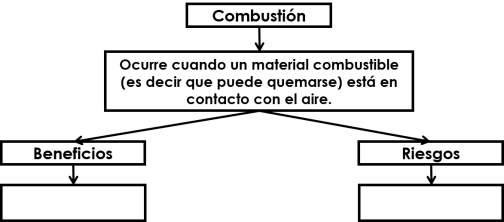  Entregar  ejercicio  sobre los beneficios y riesgos de la combustión.RECURSO.- Ejercicio. CRITERIO.- Identifican los beneficios y riesgos de la combustión.INICIO Preguntar: ¿Qué es la combustión?, ¿Cómo se realiza la combustión?, ¿Cómo se puede aprovechar la combustión en la producción de energías?DESARROLLOExplicar las características de la combustión. CIERREPedir que completen el siguiente esquema en su cuaderno: Entregar  ejercicio  sobre los beneficios y riesgos de la combustión.RECURSOS DIDÁCTICOSINICIO Preguntar: ¿Qué es la combustión?, ¿Cómo se realiza la combustión?, ¿Cómo se puede aprovechar la combustión en la producción de energías?DESARROLLOExplicar las características de la combustión. CIERREPedir que completen el siguiente esquema en su cuaderno: Entregar  ejercicio  sobre los beneficios y riesgos de la combustión.Ejercicios.PÁGINAS DEL LIBRO DEL ALUMNO.- 98Notas:___________________________________________________________________________________________________________________________ ________________________________________________________________________________________________________________________________Notas:___________________________________________________________________________________________________________________________ ________________________________________________________________________________________________________________________________APRENDIZAJES ESPERADOSCONTENIDOSTEMA DE LA SESIÓNArgumenta la importancia de la energía y sus transformaciones en el mantenimiento de la vida y en las actividades cotidianas. Analiza las implicaciones en el ambiente de los procesos para la obtención de energía térmica a partir de fuentes diversas y de su consumo.La energía y sus transformaciones en la escuela, la casa y la comunidad.Tipos de energía.SECUENCIA DIDÁCTICAEVALUACIÓNINICIO Preguntar: ¿Qué necesitas para realizar alguna actividad?, ¿Qué es energía?, ¿Para qué la utilizas?DESARROLLOExplicar los tipos de energía.CIERREPedir que copien y completen el siguiente esquema en su cuaderno: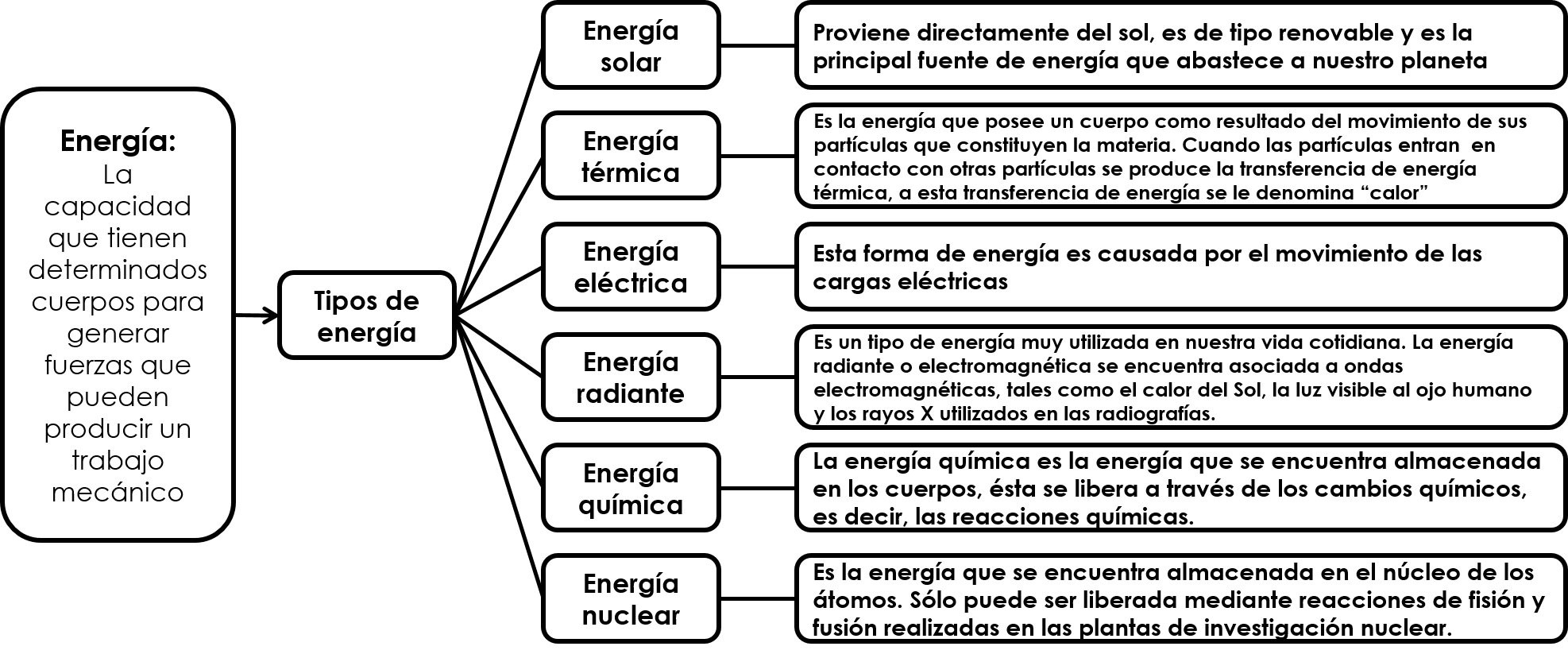 Entregar ejercicios sobre los tipos de energía para que los resuelvan.RECURSO.- Ejercicio. CRITERIO.- Identifican los tipos de energía.INICIO Preguntar: ¿Qué necesitas para realizar alguna actividad?, ¿Qué es energía?, ¿Para qué la utilizas?DESARROLLOExplicar los tipos de energía.CIERREPedir que copien y completen el siguiente esquema en su cuaderno:Entregar ejercicios sobre los tipos de energía para que los resuelvan.RECURSOS DIDÁCTICOSINICIO Preguntar: ¿Qué necesitas para realizar alguna actividad?, ¿Qué es energía?, ¿Para qué la utilizas?DESARROLLOExplicar los tipos de energía.CIERREPedir que copien y completen el siguiente esquema en su cuaderno:Entregar ejercicios sobre los tipos de energía para que los resuelvan.Ejercicios.PÁGINAS DEL LIBRO DEL ALUMNO.-  126 - 129Notas:___________________________________________________________________________________________________________________________ ________________________________________________________________________________________________________________________________Notas:___________________________________________________________________________________________________________________________ ________________________________________________________________________________________________________________________________La Tierra y su naturalezaLa Tierra y su naturalezaAprendizajes esperados:Contenidos:- Reconoce las principales rutas de migración en el mundo y sus consecuencias sociales, culturales, económicas y políticas.- Consecuencias sociales, culturales, económicas y políticas de la migración en el mundo.Eje temático:Competencias que se favorecen: Componentes sociales y culturales.Aprecio de la diversidad social y cultural.APRENDIZAJES ESPERADOSCONTENIDOSTEMA DE LA SESIÓN Reconoce las principales rutas de migración en el mundo y sus consecuencias sociales, culturales, económicas y políticas.Consecuencias sociales, culturales, económicas y políticas de la migración en el mundo.Consecuencias sociales y culturales de la migración.SECUENCIA DIDÁCTICAEVALUACIÓNINICIOPreguntar: ¿Cuáles son los principales países expulsores de migrantes?, ¿Cuáles son los principales países receptores de migrantes?, ¿Qué consecuencias trae la migración?DESARROLLOExplicar: Las guerras, el hambre y la pobreza hacen que cada año cientos de miles de personas partan hacia horizontes más prometedores. Pero quienes buscan una vida mejor no siempre son bien recibidos en sus futuros hogares. Las migraciones afectan tanto a los territorios de origen, que pierden población como a los territorios de destino, que la gana. Este trasiego poblacional se deja sentir en diferentes aspectos sociales y culturales de ambos territorios.CIERREEntregar ejercicios sobre el tema para que los resuelvan. Invitar a que compartan las respuestas obtenidas. RECURSO.- Ejercicio.CRITERIO.- Conocen las consecuencias sociales y culturales de la migración. INICIOPreguntar: ¿Cuáles son los principales países expulsores de migrantes?, ¿Cuáles son los principales países receptores de migrantes?, ¿Qué consecuencias trae la migración?DESARROLLOExplicar: Las guerras, el hambre y la pobreza hacen que cada año cientos de miles de personas partan hacia horizontes más prometedores. Pero quienes buscan una vida mejor no siempre son bien recibidos en sus futuros hogares. Las migraciones afectan tanto a los territorios de origen, que pierden población como a los territorios de destino, que la gana. Este trasiego poblacional se deja sentir en diferentes aspectos sociales y culturales de ambos territorios.CIERREEntregar ejercicios sobre el tema para que los resuelvan. Invitar a que compartan las respuestas obtenidas. RECURSOS DIDÁCTICOSINICIOPreguntar: ¿Cuáles son los principales países expulsores de migrantes?, ¿Cuáles son los principales países receptores de migrantes?, ¿Qué consecuencias trae la migración?DESARROLLOExplicar: Las guerras, el hambre y la pobreza hacen que cada año cientos de miles de personas partan hacia horizontes más prometedores. Pero quienes buscan una vida mejor no siempre son bien recibidos en sus futuros hogares. Las migraciones afectan tanto a los territorios de origen, que pierden población como a los territorios de destino, que la gana. Este trasiego poblacional se deja sentir en diferentes aspectos sociales y culturales de ambos territorios.CIERREEntregar ejercicios sobre el tema para que los resuelvan. Invitar a que compartan las respuestas obtenidas. Ejercicios.PÁGINAS DEL LIBRO DEL ALUMNO.- 93 - 98Notas:___________________________________________________________________________________________________________________________ ________________________________________________________________________________________________________________________________Notas:___________________________________________________________________________________________________________________________ ________________________________________________________________________________________________________________________________APRENDIZAJES ESPERADOSCONTENIDOSTEMA DE LA SESIÓNReconoce las principales rutas de migración en el mundo y sus consecuencias sociales, culturales, económicas y políticas.Consecuencias sociales, culturales, económicas y políticas de la migración en el mundo.Consecuencias económicas y políticas de la migración.SECUENCIA DIDÁCTICAEVALUACIÓNINICIOPreguntar: ¿Cuáles son algunas consecuencias sociales positivas de la migración?, ¿Cuáles son algunas consecuencias culturales negativas de la migración?, ¿Qué consecuencias económicas trae la inmigración?DESARROLLOExplicar las consecuencias sociales, culturales, económicas y políticas de las migraciones: CIERREEntregar el siguiente cuadro en donde deberán escribir las consecuencias positivas y negativas de la migración: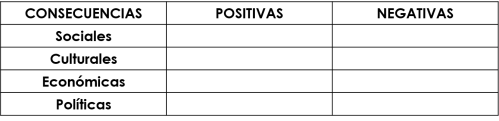 Invitar a que compartan con el resto del grupo las consecuencias que escribieron y reflexionar sobre las causas u consecuencias de la migración. Pedir que escriban una conclusión sobre el tema. RECURSO.- Tabla. CRITERIO.- Conocen las consecuencias económicas y políticas de la migración. INICIOPreguntar: ¿Cuáles son algunas consecuencias sociales positivas de la migración?, ¿Cuáles son algunas consecuencias culturales negativas de la migración?, ¿Qué consecuencias económicas trae la inmigración?DESARROLLOExplicar las consecuencias sociales, culturales, económicas y políticas de las migraciones: CIERREEntregar el siguiente cuadro en donde deberán escribir las consecuencias positivas y negativas de la migración:Invitar a que compartan con el resto del grupo las consecuencias que escribieron y reflexionar sobre las causas u consecuencias de la migración. Pedir que escriban una conclusión sobre el tema. RECURSOS DIDÁCTICOSINICIOPreguntar: ¿Cuáles son algunas consecuencias sociales positivas de la migración?, ¿Cuáles son algunas consecuencias culturales negativas de la migración?, ¿Qué consecuencias económicas trae la inmigración?DESARROLLOExplicar las consecuencias sociales, culturales, económicas y políticas de las migraciones: CIERREEntregar el siguiente cuadro en donde deberán escribir las consecuencias positivas y negativas de la migración:Invitar a que compartan con el resto del grupo las consecuencias que escribieron y reflexionar sobre las causas u consecuencias de la migración. Pedir que escriban una conclusión sobre el tema. Tablas.PÁGINAS DEL LIBRO DEL ALUMNO.- 93 - 98Notas:___________________________________________________________________________________________________________________________ ________________________________________________________________________________________________________________________________Notas:___________________________________________________________________________________________________________________________ ________________________________________________________________________________________________________________________________Las civilizaciones mesoamericanas y andinasLas civilizaciones mesoamericanas y andinasAprendizajes esperados:Contenidos:- Reconoce la importancia del espacio geográfico para el desarrollo de las culturas mesoamericanas e identifica las características de los periodos.Temas para comprender el periodo¿Cuáles son las principales características de las civilizaciones americanas?- Mesoamérica, espacio cultural.- Las civilizaciones mesoamericanas: Preclásico: Olmecas. Clásico: Mayas, teotihuacanos y zapotecos. Posclásico: Toltecas y mexicas.Competencias que se favorecen: Competencias que se favorecen: - Comprensión del tiempo y del espacio históricos.                                                        - Manejo de información histórica.- Formación de una  conciencia histórica para la convivencia.- Comprensión del tiempo y del espacio históricos.                                                        - Manejo de información histórica.- Formación de una  conciencia histórica para la convivencia.APRENDIZAJES ESPERADOSCONTENIDOSTEMA DE LA SESIÓNReconoce la importancia del espacio geográfico para el desarrollo de las culturas mesoamericanas e identifica las características de los periodos.Las civilizaciones mesoamericanas: Posclásico: ToltecasLos Toltecas.SECUENCIA DIDÁCTICAEVALUACIÓNINICIO Preguntar: ¿Quiénes fueron los toltecas?, ¿Dónde se desarrolló la cultura Tolteca?, ¿Cuáles fueron las principales aportaciones de la cultura Tolteca?DESARROLLOExplicar las características principales de la cultura Tolteca.Pedir que copien y completen la siguiente información en su cuaderno:Ubicación temporal.- 900 – 1,110 d.C.Templos o ciudades importantes.- Su capital Tollan-Xixoxotitlan, cerca de Tula en México.Principales actividades.- Los toltecas extendieron su influencia mediante la guerra y el comercio, tomaron de otras culturas formas distintas de trabajar la tierra y de construir templos o casas, obtuvieron riqueza y dominaron territorios.Religión.- Su religión parece haber sido de tipo chamánica, no requirieron de lugares de culto permanente. Su religión fue panteísta ya que adoraban a las fuerzas de la naturaleza a saber, cielo, agua y tierra. Sin embargo, su mundo religioso ha generado una gran figura divina: Quetzalcóatl.Sociedad.- En Tula, la función política estaba ligada a la religiosa y el centro urbano era la sede del gobierno y de la religión.Aportaciones.- Levantaron edificios adornados con columnas en forma de guerreros llamados “Atlantes”. También esculpieron figuras de jaguares, coyotes y águilas devorando corazones.CIERREEntregar ejercicios sobre el tema para que los resuelvan.RECURSO.- Ejercicios.CRITERIO.- Conocen las características de los Toltecas.INICIO Preguntar: ¿Quiénes fueron los toltecas?, ¿Dónde se desarrolló la cultura Tolteca?, ¿Cuáles fueron las principales aportaciones de la cultura Tolteca?DESARROLLOExplicar las características principales de la cultura Tolteca.Pedir que copien y completen la siguiente información en su cuaderno:Ubicación temporal.- 900 – 1,110 d.C.Templos o ciudades importantes.- Su capital Tollan-Xixoxotitlan, cerca de Tula en México.Principales actividades.- Los toltecas extendieron su influencia mediante la guerra y el comercio, tomaron de otras culturas formas distintas de trabajar la tierra y de construir templos o casas, obtuvieron riqueza y dominaron territorios.Religión.- Su religión parece haber sido de tipo chamánica, no requirieron de lugares de culto permanente. Su religión fue panteísta ya que adoraban a las fuerzas de la naturaleza a saber, cielo, agua y tierra. Sin embargo, su mundo religioso ha generado una gran figura divina: Quetzalcóatl.Sociedad.- En Tula, la función política estaba ligada a la religiosa y el centro urbano era la sede del gobierno y de la religión.Aportaciones.- Levantaron edificios adornados con columnas en forma de guerreros llamados “Atlantes”. También esculpieron figuras de jaguares, coyotes y águilas devorando corazones.CIERREEntregar ejercicios sobre el tema para que los resuelvan.RECURSOS DIDÁCTICOSINICIO Preguntar: ¿Quiénes fueron los toltecas?, ¿Dónde se desarrolló la cultura Tolteca?, ¿Cuáles fueron las principales aportaciones de la cultura Tolteca?DESARROLLOExplicar las características principales de la cultura Tolteca.Pedir que copien y completen la siguiente información en su cuaderno:Ubicación temporal.- 900 – 1,110 d.C.Templos o ciudades importantes.- Su capital Tollan-Xixoxotitlan, cerca de Tula en México.Principales actividades.- Los toltecas extendieron su influencia mediante la guerra y el comercio, tomaron de otras culturas formas distintas de trabajar la tierra y de construir templos o casas, obtuvieron riqueza y dominaron territorios.Religión.- Su religión parece haber sido de tipo chamánica, no requirieron de lugares de culto permanente. Su religión fue panteísta ya que adoraban a las fuerzas de la naturaleza a saber, cielo, agua y tierra. Sin embargo, su mundo religioso ha generado una gran figura divina: Quetzalcóatl.Sociedad.- En Tula, la función política estaba ligada a la religiosa y el centro urbano era la sede del gobierno y de la religión.Aportaciones.- Levantaron edificios adornados con columnas en forma de guerreros llamados “Atlantes”. También esculpieron figuras de jaguares, coyotes y águilas devorando corazones.CIERREEntregar ejercicios sobre el tema para que los resuelvan.Ejercicios.PÁGINAS DEL LIBRO DEL ALUMNO.-   66-67Notas:___________________________________________________________________________________________________________________________ ________________________________________________________________________________________________________________________________Notas:___________________________________________________________________________________________________________________________ ________________________________________________________________________________________________________________________________APRENDIZAJES ESPERADOSCONTENIDOSTEMA DE LA SESIÓNReconoce la importancia del espacio geográfico para el desarrollo de las culturas mesoamericanas e identifica las características de los periodos.Las civilizaciones mesoamericanas: Posclásico: Mexicas.Los Mexicas.SECUENCIA DIDÁCTICAEVALUACIÓNINICIO Preguntar: ¿Quiénes fueron los mexicas?, ¿De dónde provenía esta tribu?, ¿Cuáles fueron las características de la cultura Mexica?, ¿Por qué tuvieron una gran influencia sobre otras culturas?DESARROLLOExplicar los principales rasgos y características de la cultura Mexica. Pedir que copien y completen  la siguiente información:Ubicación temporal.- 1,325 – 1521 d.C.Templos o ciudades importantes.- En 1,325 fundaron México-Tenochtitlan.Principales actividades.- Por su afán de conquista la guerra fue una actividad muy importante.Religión.- Los mexicas creían que los dioses se habían sacrificado por los hombres, que su sangre les había dado la vida y que el sol se alimentaba con sangre de los corazones humanos, por eso sacrificaban a muchos prisioneros.Sociedad.- Los pipiltin o nobles estudiaban en el calmecac y con el paso del tiempo se convertían en tlatoanis, sacerdotes y líderes del ejército. Mientras que los macehualtin, eran la gente del pueblo, que estudiaban en el telpochcalli y se dedicaban a la agricultura o como soldados en el ejército. Existía una forma de esclavitud, por cusas de deudas o venta.Aportaciones.- Los mexicas fueron el pueblo de mayor desarrollo político, económico y militar del México prehispánico.CIERREEntregar ejercicios sobre el tema para que los resuelvan.RECURSO.- Ejercicios.CRITERIO.- Conocen las características de los Mexicas.INICIO Preguntar: ¿Quiénes fueron los mexicas?, ¿De dónde provenía esta tribu?, ¿Cuáles fueron las características de la cultura Mexica?, ¿Por qué tuvieron una gran influencia sobre otras culturas?DESARROLLOExplicar los principales rasgos y características de la cultura Mexica. Pedir que copien y completen  la siguiente información:Ubicación temporal.- 1,325 – 1521 d.C.Templos o ciudades importantes.- En 1,325 fundaron México-Tenochtitlan.Principales actividades.- Por su afán de conquista la guerra fue una actividad muy importante.Religión.- Los mexicas creían que los dioses se habían sacrificado por los hombres, que su sangre les había dado la vida y que el sol se alimentaba con sangre de los corazones humanos, por eso sacrificaban a muchos prisioneros.Sociedad.- Los pipiltin o nobles estudiaban en el calmecac y con el paso del tiempo se convertían en tlatoanis, sacerdotes y líderes del ejército. Mientras que los macehualtin, eran la gente del pueblo, que estudiaban en el telpochcalli y se dedicaban a la agricultura o como soldados en el ejército. Existía una forma de esclavitud, por cusas de deudas o venta.Aportaciones.- Los mexicas fueron el pueblo de mayor desarrollo político, económico y militar del México prehispánico.CIERREEntregar ejercicios sobre el tema para que los resuelvan.RECURSOS DIDÁCTICOSINICIO Preguntar: ¿Quiénes fueron los mexicas?, ¿De dónde provenía esta tribu?, ¿Cuáles fueron las características de la cultura Mexica?, ¿Por qué tuvieron una gran influencia sobre otras culturas?DESARROLLOExplicar los principales rasgos y características de la cultura Mexica. Pedir que copien y completen  la siguiente información:Ubicación temporal.- 1,325 – 1521 d.C.Templos o ciudades importantes.- En 1,325 fundaron México-Tenochtitlan.Principales actividades.- Por su afán de conquista la guerra fue una actividad muy importante.Religión.- Los mexicas creían que los dioses se habían sacrificado por los hombres, que su sangre les había dado la vida y que el sol se alimentaba con sangre de los corazones humanos, por eso sacrificaban a muchos prisioneros.Sociedad.- Los pipiltin o nobles estudiaban en el calmecac y con el paso del tiempo se convertían en tlatoanis, sacerdotes y líderes del ejército. Mientras que los macehualtin, eran la gente del pueblo, que estudiaban en el telpochcalli y se dedicaban a la agricultura o como soldados en el ejército. Existía una forma de esclavitud, por cusas de deudas o venta.Aportaciones.- Los mexicas fueron el pueblo de mayor desarrollo político, económico y militar del México prehispánico.CIERREEntregar ejercicios sobre el tema para que los resuelvan.Ejercicios.PÁGINAS DEL LIBRO DEL ALUMNO.-   66-67Notas:___________________________________________________________________________________________________________________________ ________________________________________________________________________________________________________________________________Notas:___________________________________________________________________________________________________________________________ ________________________________________________________________________________________________________________________________Los desafíos de las sociedades actualesLos desafíos de las sociedades actualesLos desafíos de las sociedades actualesAprendizajes esperados:Ámbito:Contenidos:- Manifiesta una postura crítica ante situaciones de discriminación y racismo en la vida cotidiana.AulaHumanidad igualitaria, sin racismoQué es el racismo. En qué lugares del mundo y momentos de la historia las luchas contra el racismo han conseguido resultados en favor de la igualdad. Qué personajes representan esas luchas. Por qué el racismo como forma de convivencia es inaceptable. Qué retos existen en México y en el mundo para lograr la fraternidad entre los pueblos y la igualdad entre los seres humanos.Competencias que se favorecen: Competencias que se favorecen: Competencias que se favorecen: - Respeto y valoración de la diversidad.                                - Sentido de pertenencia a la comunidad, la nación y la humanidad.- Respeto y valoración de la diversidad.                                - Sentido de pertenencia a la comunidad, la nación y la humanidad.- Respeto y valoración de la diversidad.                                - Sentido de pertenencia a la comunidad, la nación y la humanidad.APRENDIZAJES ESPERADOSCONTENIDOSTEMA DE LA SESIÓNManifiesta una postura crítica ante situaciones de discriminación y racismo en la vida cotidiana. Por qué el racismo como forma de convivencia es inaceptable. Qué retos existen en México y en el mundo para lograr la fraternidad entre los pueblos y la igualdad entre los seres humanos. Racismo, formas de convivencia.SECUENCIA DIDÁCTICAEVALUACIÓNINICIO Preguntas: ¿Qué se necesita hacer para que haya igualdad y respeto entre la diversidad cultural en México?, ¿Por qué? DESARROLLOExplicar que en el año de 1948 se aprobó la Declaración Universal de los Derechos Humanos. La comunidad internacional ha avanzado considerablemente en la lucha contra el racismo. Se han promulgado leyes de aplicación nacional e internacional y se han aprobado numerosos instrumentos internacionales de derechos humanos, en particular un tratado de prohibiciones de la discriminación racial.Mencionar que La Organización de las Naciones Unidas (ONU) es la mayor organización internacional existente.Solicitar que escriban un resumen en su cuaderno de la información que se presentó.CIERREPedir que anoten y contesten las siguientes preguntas en su cuaderno: ¿Se trata a todas las personas del mimos modo en la comunidad donde tú vives, independientemente del color de piel, genero, religión, nacionalidad, clase social, opinión política, origen étnico, etc.?, ¿Por qué?Indicar: Selecciona alguna de las siguientes situaciones de injusticia que hayas observado o vivido:- Se le haya negado comprar un departamento o casa.- Le hayan prohibido inscribirse en alguna escuela o colegio.- No pudo conseguir empleo o se le considero de inferior categoría y solo apto para realizar trabajo pro los que se le paga poco.- No se le haya pagado el mismo salario por el mismo trabajo por la única razón de pertenecer a otra raza o género.Pedir que contesten las siguientes preguntas en su cuaderno: ¿Qué harías tú si fueras esa persona en cada una de esas situaciones?, ¿En qué situación te has sentido discriminado?, ¿Cómo te sentiste?RECURSO.-  Situaciones.CRITERIO.- Proponen acciones para evitar el racismo en la convivencia de la sociedad.  INICIO Preguntas: ¿Qué se necesita hacer para que haya igualdad y respeto entre la diversidad cultural en México?, ¿Por qué? DESARROLLOExplicar que en el año de 1948 se aprobó la Declaración Universal de los Derechos Humanos. La comunidad internacional ha avanzado considerablemente en la lucha contra el racismo. Se han promulgado leyes de aplicación nacional e internacional y se han aprobado numerosos instrumentos internacionales de derechos humanos, en particular un tratado de prohibiciones de la discriminación racial.Mencionar que La Organización de las Naciones Unidas (ONU) es la mayor organización internacional existente.Solicitar que escriban un resumen en su cuaderno de la información que se presentó.CIERREPedir que anoten y contesten las siguientes preguntas en su cuaderno: ¿Se trata a todas las personas del mimos modo en la comunidad donde tú vives, independientemente del color de piel, genero, religión, nacionalidad, clase social, opinión política, origen étnico, etc.?, ¿Por qué?Indicar: Selecciona alguna de las siguientes situaciones de injusticia que hayas observado o vivido:- Se le haya negado comprar un departamento o casa.- Le hayan prohibido inscribirse en alguna escuela o colegio.- No pudo conseguir empleo o se le considero de inferior categoría y solo apto para realizar trabajo pro los que se le paga poco.- No se le haya pagado el mismo salario por el mismo trabajo por la única razón de pertenecer a otra raza o género.Pedir que contesten las siguientes preguntas en su cuaderno: ¿Qué harías tú si fueras esa persona en cada una de esas situaciones?, ¿En qué situación te has sentido discriminado?, ¿Cómo te sentiste?RECURSOS DIDÁCTICOSINICIO Preguntas: ¿Qué se necesita hacer para que haya igualdad y respeto entre la diversidad cultural en México?, ¿Por qué? DESARROLLOExplicar que en el año de 1948 se aprobó la Declaración Universal de los Derechos Humanos. La comunidad internacional ha avanzado considerablemente en la lucha contra el racismo. Se han promulgado leyes de aplicación nacional e internacional y se han aprobado numerosos instrumentos internacionales de derechos humanos, en particular un tratado de prohibiciones de la discriminación racial.Mencionar que La Organización de las Naciones Unidas (ONU) es la mayor organización internacional existente.Solicitar que escriban un resumen en su cuaderno de la información que se presentó.CIERREPedir que anoten y contesten las siguientes preguntas en su cuaderno: ¿Se trata a todas las personas del mimos modo en la comunidad donde tú vives, independientemente del color de piel, genero, religión, nacionalidad, clase social, opinión política, origen étnico, etc.?, ¿Por qué?Indicar: Selecciona alguna de las siguientes situaciones de injusticia que hayas observado o vivido:- Se le haya negado comprar un departamento o casa.- Le hayan prohibido inscribirse en alguna escuela o colegio.- No pudo conseguir empleo o se le considero de inferior categoría y solo apto para realizar trabajo pro los que se le paga poco.- No se le haya pagado el mismo salario por el mismo trabajo por la única razón de pertenecer a otra raza o género.Pedir que contesten las siguientes preguntas en su cuaderno: ¿Qué harías tú si fueras esa persona en cada una de esas situaciones?, ¿En qué situación te has sentido discriminado?, ¿Cómo te sentiste?PÁGINAS DEL LIBRO DEL ALUMNO.- 98-105Notas:___________________________________________________________________________________________________________________________ ________________________________________________________________________________________________________________________________Notas:___________________________________________________________________________________________________________________________ ________________________________________________________________________________________________________________________________Aprendizajes esperados:Competencias que se favorecen:Lenguaje artístico:Distingue los elementos básicos de los bailes populares del mundo.- Artística y cultural.- Expresión corporal y danza.EjeEjeEjeApreciaciónExpresiónContextualizaciónIdentificación de las características de algunos bailes populares del mundo.Recreación libre de bailes populares del mundo mediante la creación de secuencias dancísticas sencillas.Diferenciación entre bailes populares de diferentes lugares del mundo.APRENDIZAJES ESPERADOSCONTENIDOSTEMA DE LA SESIÓNDistingue los elementos básicos de los bailes populares del mundo. Recreación libre de bailes populares del mundo mediante la creación de secuencias dancísticas sencillas. Diferenciación entre bailes populares de diferentes lugares del mundo.  Secuencia dancística libre.SECUENCIA DIDÁCTICAEVALUACIÓNINICIO Preguntar: ¿Qué bailes populares conoces de otros países y te gustaría representar?DESARROLLOPedir que se reúnan en los equipos de la sesión anterior.Solicitar que seleccionen un baile popular de otro país para realizar una secuencia dancística.Sugerir que ensayen lo pasos de la secuencia dancística al ritmo de la música. CIERREInvitar a que representen su secuencia dancística al resto de sus compañeros.Preguntar: ¿Qué diferencias hay entre el baile popular la quebradita al flamenco?, ¿Por qué razón son diferentes los bailes en cada país?RECURSO.- Secuencia Dancística. CRITERIO.- Realiza una secuencia dancística de algún baile popular de otro país.INICIO Preguntar: ¿Qué bailes populares conoces de otros países y te gustaría representar?DESARROLLOPedir que se reúnan en los equipos de la sesión anterior.Solicitar que seleccionen un baile popular de otro país para realizar una secuencia dancística.Sugerir que ensayen lo pasos de la secuencia dancística al ritmo de la música. CIERREInvitar a que representen su secuencia dancística al resto de sus compañeros.Preguntar: ¿Qué diferencias hay entre el baile popular la quebradita al flamenco?, ¿Por qué razón son diferentes los bailes en cada país?RECURSOS DIDÁCTICOSINICIO Preguntar: ¿Qué bailes populares conoces de otros países y te gustaría representar?DESARROLLOPedir que se reúnan en los equipos de la sesión anterior.Solicitar que seleccionen un baile popular de otro país para realizar una secuencia dancística.Sugerir que ensayen lo pasos de la secuencia dancística al ritmo de la música. CIERREInvitar a que representen su secuencia dancística al resto de sus compañeros.Preguntar: ¿Qué diferencias hay entre el baile popular la quebradita al flamenco?, ¿Por qué razón son diferentes los bailes en cada país?Música.Grabadora.PÁGINAS DEL LIBRO DEL ALUMNO.-  Notas:___________________________________________________________________________________________________________________________ ________________________________________________________________________________________________________________________________Notas:___________________________________________________________________________________________________________________________ ________________________________________________________________________________________________________________________________